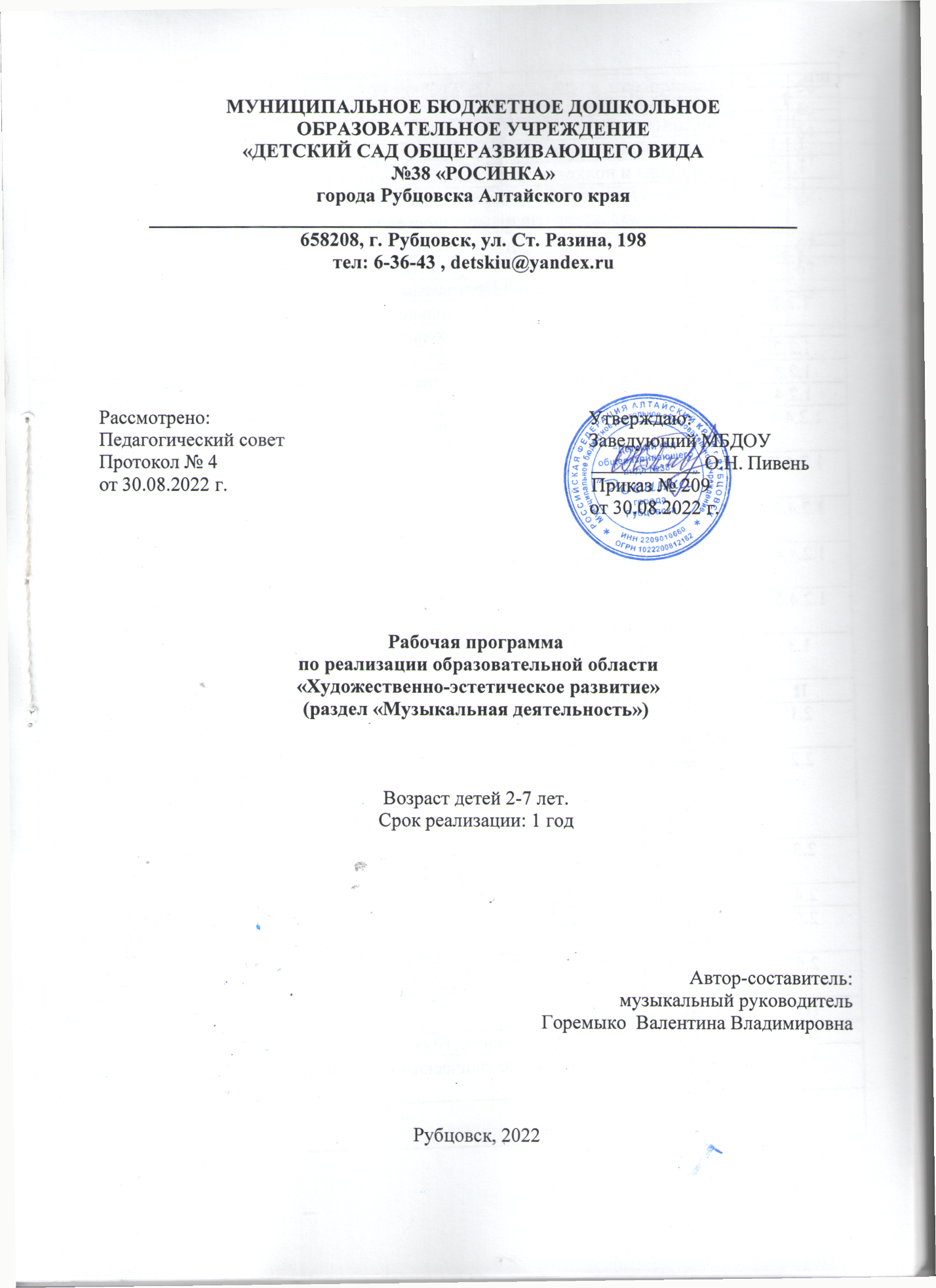 I. Целевой раздел1.1 Пояснительная записка к рабочей программе по реализации образовательной области «Художественно-эстетическое развитие» (раздел «Музыкальная деятельность»)Рабочая программа по музыкальному воспитанию и развитию дошкольников (далее – Программа) представляет внутренний нормативный документ и является основанием для оценки качества музыкального образовательного процесса в детском саду. В своей педагогической концепции составитель (музыкальный руководитель) исходит из принципов гуманистической психологии, которая признает огромную ценность человеческой личности, её уникальность, неповторимость, право на стремление к реализации. Ориентиром в этом направлении является ФГОС ДО, который устанавливает нормы и правила, обязательные при реализации основной образовательной программы (ООП) ДО, определяющие новое представление о содержании и организации музыкального воспитания. Реализуемая рабочая программа строится на принципе личностно – развивающего и гуманистического характера взаимодействия взрослого с детьми.Данная рабочая программа составлена в соответствии:Основная образовательная программа МБДОУ «Д/с №38 «Росинка».Федеральный закон от 29.12.2012 №273-ФЗ  «Об образовании в Российской Федерации»;Приказ Министерства образования и науки Российской Федерации от 17 октября . №1155, об утверждении федерального государственного образовательного стандарта дошкольного образования (далее – ФГОС ДО);Приказ Министерства образования и науки РФ от 30 августа 2013 года №1014, «Порядок организации и осуществления образовательной деятельности по основным общеобразовательным программам – образовательным программам дошкольного образования»;Постановление Главного государственного санитарного врача Российской федерации от 15 мая 2013  года  № 26  «Об  утверждении  САНПИН»  2.4.3049-13,  «Санитарно-эпидемиологические требования к устройству, содержанию и организации режима работы дошкольных образовательных организаций»;Примерная основная образовательная программа дошкольного образования (одобрена решением федерального учебно-методического объединения по общему образованию, протокол от 20 мая . № 2/15);Устав муниципального бюджетного дошкольного образовательного учреждения «Детский сад №38 «Росинка»;Лицензия на право ведения образовательной деятельности (лицензия № 007 от 12.02.2018 г., серия 22Л01, № 0002352, срок действия - бессрочно).Содержание образовательного процесса во всех возрастных группах выстроено в соответствии с основной образовательной программой МБДОУ «Д/с №38 «Росинка» и примерной общеобразовательной программы «От рождения до школы» под ред. Н.Е. Вераксы, Т.С. Комаровой, М.А. Васильевой.Рабочая программа структурирована в соответствии с требованиями ФГОС ДО и содержит три основных раздела: целевой, содержательный и организационный. Содержание Рабочей программы составлено с учетом принципов и подходов к формированию образовательных программ, отраженных в ФГОС ДО.Программа реализуется в течение всего времени пребывания детей в МБДОУ. Воспитание и обучение осуществляется на русском языке - государственном языке России.Рабочая программа представляет собой модель процесса воспитания и обучения детей, охватывающую художественно-эстетическое развитие и воспитание дошкольников.Программа предполагает:Проведение двух занятий в неделю в каждой возрастной группе.Продолжительность организованной образовательной деятельности: 10 мин-  вторая группа раннего возраста, 15 мин -  младшая группа, 20 мин - средняя группа, 25 мин - старшая группа, 30 мин - подготовительная группа.Педагогический анализ знаний, умений и навыков детей (мониторинг) проводится 2 раза в год (вводный - сентябрь, итоговый – в мае).Программа рассчитана на один учебный год с детьми от двух  до семи лет, обосновывает определенное количество занятий в год.Цели и задачи реализации ПрограммыЦель Рабочей программы - создание благоприятных условий для полноценного проживания ребенком дошкольного детства, формирование базовой культуры личности, всестороннее развитие психических и физических качеств в соответствии с возрастными и индивидуальными особенностями, подготовка к жизни в современном обществе, формирование к учебной деятельности, обеспечение безопасности жизнедеятельности дошкольника. Создание благоприятных условий для приобщения детей к музыкальному искусству; - формирования у детей способности к всестороннему эстетическому развитию. Реализация данной цели связана с решением следующих задач:Образовательные:Приобщение к музыкальному искусству;Формирование основ музыкальной культуры.Ознакомление с элементарными музыкальными понятиями, жанрами.Развивающие: Развитие музыкальных способностей: поэтического и музыкального слуха, чувства ритма, музыкальной памяти.Развитие детского музыкально-художественного  творчества.Реализация самостоятельной  творческой деятельности детей.Развитие предпосылок ценностно-смыслового восприятия и понимания музыкального искусства.Воспитательные: Воспитание интереса к музыкально-художественной деятельности, совершенствование умений в этом виде деятельности.Формирование песенного, музыкального вкуса.Воспитывать потребность в самовыражении.1.1.2. Принципы и подходы к реализации программыВ Программе на первый план выдвигается развивающая функция образования, обеспечивающая становление личности ребенка и ориентирующая педагога на его индивидуальные особенности, что соответствует современной научной «Концепции дошкольного воспитания» (авторы В.В. Давыдов, В.А. Петровский и д.р.) о признании самоценности дошкольного периода детства.Представляется целесообразным выделение нескольких групп принципов формирования программы.Основные принципы дошкольного образованияПолноценное проживание ребенком всех этапов детства (младенческого, раннего и дошкольного возраста), обогащение (амплификация) детского развития.Построение образовательной деятельности на основе индивидуальных особенностей каждого ребенка, при котором сам ребенок становится активным в выборе содержания своего образования, становится субъектом образования (далее - индивидуализация дошкольного образования).3.Содействие и сотрудничество детей и взрослых, признание ребенка полноценным участником (субъектом) образовательных отношений.4.Поддержка инициативы детей в различных видах деятельности.Сотрудничество  ДОУ с семьей.6.Приобщение детей к социокультурным нормам, традициям семьи, общества и государства.7.Формирование познавательных интересов и познавательных действий ребенка в различных видах деятельности.8.Возрастная адекватность дошкольного образования (соответствие условий, требований, методов возрасту и особенностям развития).9.Учет этнокультурной ситуации развития детей.Принципы построения программы по ФГОС ДО:полноценное проживание ребенком всех этапов детства (младенческого, раннего и дошкольного возраста), обогащение (амплификация) детского развития;построение образовательной деятельности на основе индивидуальных особенностей каждого ребенка, при котором сам ребенок становится активным в выборе содержания своего образования, становится субъектом образования;содействие и сотрудничество детей и взрослых, признание ребенка полноценным участником (субъектом) образовательных отношений;поддержка инициативы детей в различных видах деятельности;сотрудничество организации с семьей;приобщение детей к социокультурным нормам, традициям семьи, общества и государства;формирование познавательных интересов и познавательных действий ребенка в различных видах деятельности;возрастная адекватность дошкольного образования (соответствие условий, требований, методов возрасту и особенностям развития);учет этнокультурной ситуации развития детей.       Принципы, сформулированные на основе особенностейпрограммы «От рождения до школы»:В Программе на первый план выдвигается развивающая функция образования, обеспечивающая становление личности ребенка и ориентирующая педагога на его индивидуальные особенности, что соответствует современной научной «Концепции дошкольного воспитания» (авторы В. В. Давыдов, В. А. Петровский и др.) о признании самоценности дошкольного периода детства.Программа построена на позициях гуманно-личностного отношения к ребенку и направлена на его всестороннее развитие, формирование духовных и общечеловеческих ценностей, а также способностей и интегративных качеств. В Программе отсутствуют жесткая регламентация знаний детей и предметный центризм в обучении.Принципы:соответствует принципу развивающего образования, целью которого является развитие ребенка;сочетает принципы научной обоснованности и практической применимости (содержание Программы соответствует основным положениям возрастной психологии и дошкольной педагогики и, как показывает опыт, может быть успешно реализована в массовой практике дошкольного образования);соответствует критериям полноты, необходимости и достаточности (позволяя решать поставленные цели и задачи при использовании разумного «минимума» материала); обеспечивает единство воспитательных, развивающих и обучающих целей и задач процесса образования детей дошкольного возраста, в ходе реализации которых формируются такие качества, которые являются ключевыми в развитии дошкольников; строится с учетом принципа интеграции образовательных областей соответствии с возрастными возможностями и особенностями детей, спецификой и возможностями образовательных областей;основывается на комплексно-тематическом принципе построения образовательного процесса;предусматривает решение программных образовательных задач в совместной деятельности взрослого и детей и самостоятельной деятельности дошкольников не только в рамках непосредственно образовательной деятельности, но и при проведении режимных моментов в соответствии со спецификой дошкольного образования; предполагает построение образовательного процесса на адекватных возрасту формах работы с детьми. Основной формой работы с дошкольниками и ведущим видом их деятельности является игра; допускает варьирование образовательного процесса в зависимости от региональных особенностей;строится с учетом соблюдения преемственности между всеми возрастными дошкольными группами и между детским садом и начальной школой. 1.1.3. Значимые для разработки и реализации Программы характеристики,в том числе, характеристики особенностей развития детей дошкольного возраста.МБДОУ «Д/с №38 «Росинка» функционирует в режиме 12-часового пребывания воспитанников в период с 07.00 до 19.00 при 5-дневной рабочей неделе. Рабочая программа реализуется в течение всего времени пребывания воспитанников в детском саду.Основными участниками реализации программы являются: дети дошкольного возраста, родители (законные представители), педагоги.Возрастные особенности детей второй группы  раннего и дошкольного возраста 2 – 7 летХарактеристика возрастных возможностей детей 2-3 лет в музыкальном воспитании          На третьем году жизни дети становятся самостоятельнее. Продолжает развиваться  предметная деятельность, ситуативно-деловое общение ребёнка и взрослого; совершенствуется восприятие, речь, начальные формы произвольного поведения, игры, наглядно-действенное мышление.Развитие предметной деятельности связано с условием культурных способов действия с различными предметами. Развиваются соотносящие и орудийные действия.Умение выполнять орудийные действия развивает произвольность, преобразуя натуральные формы активности в культурные на основе предлагаемой взрослыми модели, которая выступает в качестве не только объекта для подражания, но и образца, регулирующего собственную активность ребёнка.В ходе совместной с взрослыми предметной деятельности продолжает развиваться понимание речи. Слово отделяется от ситуации и приобретает самостоятельное  значение. Дети продолжают осваивать названия окружающих предметов, учатся выполнять простые словесные просьбы взрослых в пределах видимой наглядной ситуации.Количество понимаемых слов значительно возрастает. Совершенствуется регуляция поведения в результате обращения взрослых к ребёнку, который начинает понимать не только инструкцию, но и рассказ взрослых.Интенсивно развивается активная речь детей. К трём годам они осваивают основные грамматические структуры, пытаются строить простые предложения, в разговоре с взрослыми используют практически все части речи. Активный словарь достигает примерно 1 000 – 1 500 слов.К концу третьего года жизни речь становится средством общения ребёнка со сверстниками. В этом возрасте у детей формируются новые виды деятельности: игра, рисование, конструирование.Игра носит процессуальный характер, главное в ней – действия, которые совершаются с игровыми предметами, приближёнными к реальности. В середине третьего года жизни появляются действия с предметами заместителями.На третьем году жизни совершенствуются зрительные и слуховые ориентировки, что позволяет детям безошибочно выполнять ряд заданий: осуществлять выбор из 2-3 предметов по форме, величине и цвету; различать мелодии; петь.Совершенствуется слуховое восприятие, прежде всего фонематический слух. К трём годам дети воспринимают все звуки родного языка, но произносят их с большими искажениями.Основной формой мышления становится наглядно - действенной. Её особенность заключается в том, что возникающее в жизни ребёнка проблемные ситуации разрешаются путём реального действия с предметами.Для детей этого возраста характерна неосознанность мотивов, импульсивность и зависимость чувств и желаний от ситуации. Дети легко заражаются эмоциональным состоянием сверстников. Однако в этот период начинает складываться и произвольность поведения. Она обусловлена развитием орудийных действий и речи. У детей появляются чувства гордости и стыда, начинают формироваться элементы самосознания, связанные с идентификацией с именем и полом. Ранний возраст завершается кризисом  трёх лет. Ребёнок осознаёт себя как отдельного человека, отличного от взрослого. У него формируется образ Я. Кризис часто сопровождается рядом отрицательных проявлений: негативизмом, упрямством, нарушением общения со взрослым и др. Кризис может продолжаться от нескольких месяцев до двух лет.Характеристика возрастных возможностей детей 3-4лет в музыкальном воспитанииНа четвертом году жизни интенсивно формируются основы личности ребенка. В этом возрасте у него развиваются такие сложные нравственные чувства, как любовь к близким, доброе отношение к животным, растениям, стремление быть хорошим, добрым. Поэтому он с удовольствием слушает музыку, связанную по содержанию с его родным домом: с образами любимых мамы, папы, бабушки, дедушки, домашних животных, игрушек, с природным  окружением; у ребенка продолжает развиваться музыкальное восприятие. Его внимание становится все более произвольным, поэтому он может слушать музыкальное произведение (непродолжительное) до конца, т. е. обладает элементарными основами культуры слушания музыки. Уровень восприятия музыки вполне достаточен, чтобы он служил основой для дальнейшего музыкального образования ребенка (воспитания, обучения и развития).  В этом возрасте у малыша уже имеется достаточный объем музыкально-слуховых представлений. Большинство детей помнят, узнают, называют довольно много знакомых музыкальных произведений, что свидетельствует о развитии их музыкальной памяти. Имеющийся музыкальный опыт позволяет им вслушиваться и различать музыку первичных жанров (песня, танец, марш), а также некоторые виды песни (колыбельная и плясовая).Воспринимая с удовольствием яркий конкретный образ музыкального произведения, большинство детей так же ярко проявляют эмоциональную отзывчивость на музыку. Восприятие музыки становится не только более эмоциональным, но и дифференцированным: дети легко различают контрастные регистры, темпы, динамические оттенки музыки, тембры инструментов. Поэтому они довольно легко в непринужденной обстановке осваивают музыкально-дидактические игры и упражнения, доступные их возрасту по содержанию, правилам и длительности. У детей могут успешно развиваться музыкально-сенсорные способности. Таким образом, данный возраст весьма благоприятен для дальнейшего приобщения детей к слушанию доступной им музыки. Однако необходимо помнить, что в этом возрасте произвольность поведения только формируется, музыкальная деятельность малыша имеет неустойчивый характер, поэтому он по прежнему не может долго слушать музыку и продолжительность ее слушания должна быть четко регламентирована. На четвертом году у детей продолжает оставаться большой интерес к певческой деятельности, они способны успешно ею овладевать: Прежде всего, имеется большое желание петь знакомые песни, осваивать новые.Овладение речью позволяет большинству дошкольников довольно внятно пропевать слова песни.Подражая взрослым, дети достаточно легко осваивают протяжное звуковедение, могут слитно петь короткие фразы (два-три слова).Не только различают, но и воспроизводят низкие и высоки звуки нефиксированной высоты. Вместе с тем возможности детей в пении, безусловно, по-прежнему невелики, поскольку голосовые связки находятся в зачаточном состоянии. Певческий голос у ребенка довольно слабый, естественное пение отрывистое (говорком); певческое дыхание очень короткое (часто разрывает фразу на отдельные слова, а слово на слоги); певческая дикция в основном нечеткая и неясная, а у не которых детей вообще отсутствуют отдельные звуки; певческий диапазон небольшой (ре — ля первой октавы), у детей уже проявляется тип певческого голоса (высокий, средний, низкий), в силу психологических возможностей они не могут следить за чистотой певческой интонации, поэтому поют мелодию в основном неверно.                                                            Дети четвертого года вполне успешно могут осваивать певческую деятельность, несмотря на довольно скромные физиологические и психологические возможности. На четвертом году в связи с дальнейшим развитием опорно-двигательного аппарата ребенка и повышением двигательной активности у него отмечаются новые положительные возможности: движения под музыку становятся довольно координированными по сравнению с детьми третьего года. В танцах, играх способен проявлять эмоциональную отзывчивость, адекватную характеру музыки (веселый или грустный), различает контраст в музыке.Может менять движения в связи со сменой разнохарактерной музыки.Может выполнять довольно ритмично такие основные движения, как ходьба, бег, а также несложные танцевальные движения.С большим удовольствием в танцах, играх выполняет движения самостоятельно под пение взрослого.С радостью включается в свободные пляски, как правило, выполняя однотипные движения.Проявляет некоторые предпочтения — особенно нравятся игры и танцы с простым конкретным сюжетом, так как в них ребенок способен выполнять игровые роли. Вместе е тем возможности малыша в движениях под музыку остаются небольшими.Движения выполняются тяжеловато, не может их детализировать и стремится выполнить как бы в общих чертах.Не следит за осанкой, за положением головы.Затруднена естественность, непринужденность движений.В свободных плясках старается держаться группы детей.Довольно слаба ориентировка в зале и т. п.Продолжительность игры танца небольшая. Но все это не снижает интереса детей и их возможности в овладении движениями под музыку. Однако, несмотря на перечисленные трудности, этот вид музыкальной деятельности является для них одним из наиболее привлекательных. На четвертом году ребенка все больше привлекает звучание детских музыкальных инструментов и игрушек, так как у него к этому времени довольно хорошо развит тембровый слух. Его привлекает звучание таких детских музыкальных инструментов, как дудочка, барабан, бубен, металлофон, а также различная тембровая окраска самодельных звучащих игрушек. Ребенок довольно легко различает не только тембровую окраску звучания знакомых инструментов, но и динамику их звучания (тихое и громкое) и особенности темпа (быстрый и медленный); он пытается воспроизводить их, лучше передает быстрый темп. В этом возрасте можно наблюдать развитие инструментальной импровизации — малыш с удовольствием пытается импровизировать на различных музыкальных инструментах и игрушках. Он с интересом обследует музыкальные инструменты: изучает пластинки, кнопки и т. д., проявляя большой интерес к их устройству и внешнему виду. Однако возможности приобщения ребенка к игре на детских музыкальных инструментах, безусловно, остаются по-прежнему невелики — у него небольшой слуховой опыт и недостаточная координация движений руки. Возрастные особенности детей  4-5 лет в музыкальном воспитанииОдним из любимых видов музыкальной деятельности ребенка пятого года, по-прежнему, остается слушание музыки (как вокальной, так и инструментальной), причем он любит слушать разнообразные музыкальные произведения народного, классического и современного репертуара. Определенный слуховой опыт позволяет ребенку активно проявлять себя в процессе слушания музыки. Дошкольнику нравится содержание музыкальных произведений, связанное с его жизнедеятельностью в детском саду (а не только в своем доме). Восприятию музыки в этом возрасте  продолжает помогать иллюстрация — она играет роль основного материала, без которого дети не могут себе представить описанные в песне события. В этом возрасте дошкольники, как правило, в общем виде улавливают развитие музыкального образа произведения. Ребенок начинает более внимательно вслушиваться в музыку и способен замечать изменение средств музыкальной выразительности, на элементарном уровне может осознавать необходимость этих изменении, что говорит о дальнейшем развитии его музыкального мышления. Появляются первые аргументированные эстетические ощущения музыки и осознанное избирательное отношение к ней. Поскольку словарный запас у детей невелик, при ответах они успешно используют карточки с условно-образным изображением содержания музыки. В процессе слушания музыки продолжается развитие основных музыкальных способностей, прежде всего таких, как эмоциональная отзывчивость на музыку, ладовысотный слух и чувство ритма, так как ребенок начинает обращать внимание на мелодию и ритмический рисунок музыкальной ткани произведения. Кроме того, продолжается развитие музыкально-сенсорных способностей детей в процессе овладения музыкально-дидактическими играми и упражнениями. Поскольку у ребенка пятого года отмечается большой интерес к музыке, он способен запоминать, узнавать, называть многие знакомые ему произведения, что свидетельствует о состоявшемся развитии музыкальной памяти. Однако необходимо помнить, что у ребенка 4—5 лет еще продолжается процесс развития органа слуха. Его барабанная перепонка нежна и легко ранима, окостенение слухового канала и височной кости не закончилось. Поэтому музыка, исполняемая для детей, не должна быть громкой и продолжительной по звучанию. На пятом году ребенок по-прежнему проявляет большой интерес к пению, у него отмечается: Большой интерес к пению — любит петь вместе со сверстниками и взрослыми, а также самостоятельно (в основном поет в пределах квинты).Наличие любимых песен с ярким характером и образами, связанными с жизнедеятельностью в семье, детском саду.Осознанное использование в пении средств выразительности: музыкальных (высота звука, динамические оттенки), внемузыкальных (выразительная мимика).Правильное пропевание мелодии отдельных небольших фраз песни, исполнение контрастных низких и высоких звуков, а также несложного ритмического рисунка песни.Напевное звуковедение, пропевание небольших фраз песни, не прерывая дыхания. Певческий диапазон в пределах ре—ля первой октавы.Однако в то же время в этом возрасте певческие возможности остаются, по-прежнему, небольшими: Голосовой (певческий) аппарат ребенка не сформирован, связки очень тонкие, дыхание слабое и короткое, поэтому продолжительность пения не должна превышать 5 минут; во время пения ребенку нельзя опускать голову, так как при этом гортань сдавливается, затруднено прохождение воздуха, вследствие чего возникает перенапряжение голосового аппарата.Дикция у многих детей остается нечеткой, так как у некоторых отсутствуют отдельные звуки.Ребенок не может отследить правильность собственного пения. Учитывая это, ребенка можно успешно обучать пению. На пятом году продолжается дальнейшее физическое развитие ребенка, он изменяется внешне, становится более стройным, пропорционально сложенным, в развитии музыкально-ритмических движений у него появляются новые возможности: движения под музыку становятся более легкими и ритмичными;отдельные действия под музыку выполняются более осознанно, ребенок может менять их самостоятельно в связи с изменением контрастных характера, регистра, ритма, темпа, динамики звучания двух-, трехчастного музыкального произведения;он способен выполнить довольно сложные движения, построенные на чередовании рук и ног или на одновременном выполнении движений руками и ногами;танцевальные шаги и движения ребенок легко выполняет с правой ноги (после показа и указаний взрослого), повышается качество исполнения движений; танец может исполнять самостоятельно (при наличии не более трех движений). Вместе с тем возможности ребенка в музыкально-ритмической деятельности, по-прежнему, остаются сравнительно небольшими;легкость движений остается относительной;синхронность движений в паре, а подгруппе у многих детей вызывает затруднения; выразительность движений недостаточна; условно-рефлекторные связи при обучении детей музыкально - ритмическим движениям закладываются легко — после двух - трех повторений со словесным подкреплением, но устойчивость они приобретают лишь после 30 повторений и не всегда отличаются прочностью; длительность игры и пляски остается непродолжительной, так как у дошкольника пятого года возбуждение преобладает над торможением. Однако все это, безусловно, не снижает интерес детей и их возможности в освоении музыкальных игр, танцев, хороводов и т. д. Для ребенка пятого года жизни характерен по-прежнему большой интерес к овладению игрой на детских музыкальных инструментах и игрушках. В этом возрасте дошкольники лучше, чем малыши, разбираются в тембровых, звуковысотных, динамических особенностях звучания различных инструментов, могут их сравнивать, выделять из многих других. Особенно важно то, что они способны воспринимать и воспроизводить простую ритмическую пульсацию, несложный ритмический рисунок. Ребенок с удовольствием импровизирует несложные ритмы марша, плясовой. Ритмические импровизации легче осваиваются им на детских музыкальных инструментах со звуком неопределенной высоты: бубне, барабане, треугольнике, на различных детских музыкальных игрушках, в том числе и самодельных (из баночек, бутылочек, пластмассовых коробочек, эстетически оформленных). В этом возрасте улучшается координация движений руки, обогащается слуховой опыт, поэтому дошкольник уже способен воспроизводить на одной пластинке металлофона несложные ритмические рисунки. Это довольно значимый шаг в освоении деть игры на музыкальных инструментах. Однако надо помнить следующее: поскольку в данном возрасте возбуждение продолжает преобладать над торможением, затруднение у детей вызывает начало игры на металлофоне (получив молоточек, ребенок хочет сразу же начать играть, и ему очень трудно ждать, когда будет сыграно вступление или подготовятся к игре другие дети). Однако это не должно являться препятствием для обучения их игре на детских музыкальных инструментах. Возрастные особенности детей 5-6 лет в музыкальном воспитанииНа шестом году слушание музыки у ребенка остается по-прежнему одним из наиболее привлекательных видов детской музыкальной деятельности. В этом возрасте продолжается дальнейшее становление его личности; расширяются знания об окружающей жизни, о сферах общественно полезной деятельности взрослых, не связанной с обслуживанием детей в детском саду; о природе родного края; о предметном мире, не находящемся в непосредственной близости с ребенком. Ребенок шестого года жизни любит фантазировать, поэтому при слушании музыки, опираясь на имеющийся запас жизненных впечатлений, а также на знакомые ему внемузыкальные компоненты, эмоционально реагирует на нее. При правильно организованном педагогическом процессе большинство детей к этому возрасту овладевают культурой слушания. Имея достаточный запас музыкальных впечатлений, они помнят, просят повторить наиболее любимые произведения. Легко различают только первичные жанры музыки, но и их виды, а также эмоционально-образное содержание музыки. Дошкольники могут воспринимать форму произведения, чувствовать смену характера музыки, динамики развития музыкального образа. Они выделяют большинство средств музыкальной выразительности, отдельные интонационные ходы.                          Кроме того, интенсивно продолжается развитие музыкально-сенсорных способностей, дети могут довольно тонко слышать различать выразительные отношения музыкальных звуков. Далее развиваются такие музыкальные способности, как высотный слух, дошкольники начинают различать интонационно-мелодические особенности музыкального произведения. Развитие умственных способностей влияет на дальнейшее появление музыкального мышления ребенка. Он уже способен к анализу музыкального произведения, его оценке: может сравнивать, обобщать, выделять отдельные музыкальные произведения по кому-либо признаку (жанру, характеру, содержанию и т. п.). Таким образом, дети шестого года жизни обладают большими возможностями для дальнейшего развития восприятия музыкальных произведений различных стилей, жанров, видов и т. д. Однако необходимо помнить, что имеющиеся у детей этого возраста знания, умения и навыки часто не обладают особой прочностью и в какой-либо период могут временно утрачиваться. На шестом году жизни, как правило, у ребенка сформирована потребность в пении: он способен петь гораздо более сложные по мелодическим и ритмическим особенностям песни, владеет разнообразным по тематике репертуаром. В этом возрасте можно отметить следующие положительные особенности пения детей: Голос стал более звонким.Более дифференцированно выделяются дети с высокими или низкими голосами, для большинства характерен диапазон в пределах ре-си первой октавы.Налаживается вокально-слуховая координация; дети начинают осознанно следить за правильностью и точностью певческой интонации, начинают пользоваться самоконтролем, исправлять неточности своего пения (но лучше слышат пение другого ребенка). Могут петь не только выразительно напевно, но и отрывисто, если это необходимо для передачи выразительности музыкальных образов и настроений, переданных в песне.Могут петь на одном дыхании фразы песни.Певческая дикция у большинства детей правильная.Совместное пение отличается слаженностью голосов по тембру и динамическим оттенкам. В то же время голос у детей остается достаточно хрупким, продолжается формирование вокальных связок. Поэтому педагог должен помнить об охране детского голоса. При этом условии дети могут успешно осваивать далее певческую деятельность. На шестом году жизни продолжается дальнейшее физическое, психическое, а также музыкальное развитие ребенка. У него формируется осанка, движения становятся более свободными и выразительными, а в сюжетных играх, танцах — более осмысленными и управляемыми, более слаженными и уверенными. С окончанием движений, выполненных под одну часть музыки, дети осознанно могут переходить к выполнению другого движения под следующую часть. Ребенок может и желает овладевать игровыми навыками и танцевальными движениями, требующими ритмичности и координированности  их исполнения. Дети этого возраста имеют достаточный запас игровых и танцевальных умений, для них характерно большое желание участвовать в играх, танцах, упражнениях, этюдах. Они свободно ориентируются в пространстве помещения, в достаточной мере легко выполняют основные движения. Большинство детей с удовольствием включаются в творческие игровые ситуации, в свободные пляски; любят придумывать свои танцы, главным образом на основе знакомых движений. Однако, безусловно, возможности ребят шестого года жизни еще несколько ограничены: в движениях еще нет необходимой пластичности, выразительности. Тем не менее, эта возрастная ступень имеет большое самостоятельное значение в последовательном музыкально-ритмическом развитии каждого ребенка. Таким образом, в этом возрасте у детей имеются прекрасные возможности для овладения музыкально-ритмическими движениями. Однако необходимо при физических нагрузках (в играх, танцах) учитывать группу здоровья каждого ребенка. На шестом году жизни движения детей становятся все более координированными, поведение — более осмысленным и управляемым самим ребенком. Продолжают развиваться основные музыкальные способности: ритмическое чувство и мелодический слух. Все это во многом объясняет большое желание детей заниматься игрой на музыкальных инструментах, в частности на металлофоне, поскольку этот детский музыкальный инструмент наиболее часто встречается в ДОУ. В элементарных импровизациях на металлофоне наибольших успехов дошкольники добиваются в использовании таких средств музыкальной выразительности, как динамические оттенки, ритмические особенности, тембровая окраска звука. Мелодическая линия музыкальной ткани привлекает детей, но передача ее удается им лишь пока в свободной импровизации. При обучении игре на металлофоне ребята легко осваивают игру только на двух пластинках, не соседствующих друг с другом. Это объясняется недостаточностью развития в данном возрасте микрокоординации движения руки. Дети могут запоминать правильные названия пластинок металлофона, ориентируясь на низкие и высокие звуки. Это способствует довольно легкому освоению элементов нотной грамоты. В этом возрасте у дошкольников проявляется чувство ансамбля, прежде всего ритмического. Таким образом, они физически и психически готовы осваивать далее игру на ведущем детском музыкальном инструменте — металлофоне, а также и на других музыкальных инструментах. Возрастные особенности детей 6-7 лет в музыкальном воспитанииНа седьмом году жизни ребенок имеет более широкий кругозор, достаточный уровень интеллектуального развития и музыкального образования, т. е. обладает большими возможностями для слушания довольно сложных музыкальных  произведений. К этому времени у него имеется значительный запас музыкальных впечатлений, он знает некоторых композиторов. В этом возрасте дети способны прослушивать относительно крупные музыкальные произведения, чувствовать их форму, вслушиваться в интонационные ходы и ритмические особенности, довольно тонко слышать и осознавать характер музыки, комплекс средств музыкальной выразительности, поскольку у большинства из них в этот период интенсивно развиваются такие способности, как музыкальное воображение и мышление. Поэтому ребенок также способен давать анализ музыкального произведения, сравнивать, выделять, обобщать отдельные особенности музыкального языка и речи. Он желает и может осваивать элементы музыкальной грамоты, а также хочет получать новые знания, поскольку в этом возрасте дети очень любознательны. Успешность ребенка в данном виде музыкальной деятельности объясняется тем, что к этому возрасту достаточно развит психологический механизм восприятия музыки: эмоциональная отзывчивость на музыку; развитый музыкальный слух; память; музыкальное мышление как обобщенное качество музыкального восприятия;способности к творчеству. Кроме того, при системном подходе к педагогическому процессу музыкального образования на седьмом году у большинства детей прекрасно развиты музыкально- сенсорные способности, так как к этому времени совершенствуется работа анализаторов (слух). Это объясняется, с одной стороны, улучшением работы мозговых центров, а с другой — постоянным упражнением органов слуха, прежде всего в процессе тренировки их во время музыкально-дидактических игр и упражнений, а также во время восприятия музыкальных произведений. Таким образом, у детей этого возраста имеются большие возможности для дальнейшего приобщения к музыке различных стилей и эпох. Однако необходимо бережно относиться к ребенку, не перегружая его большим количеством различных музыкальных впечатлений (барабанные перепонки еще очень нежны и легко ранимы, не закончилось окостенение слухового канала и височной кости). На седьмом году жизни ребенок обладает довольно большими возможностями в певческой деятельности. Происходит дельнейшее развитие высшей нервной деятельности ребенка, повышается работоспособность его нервной системы. Он обладает достаточно окрепшим голосовым аппаратом, хотя вокальные связки еще не сформированы окончательно, дети поют негромко, но напевно и звонко. Диапазон у большинства дошкольников в пределах октавы. Большинство детей имеют значительный запас песен, выделяют любимые. Они могут осознанно осваивать различный по тематике и более яркий по средствам музыкальной выразительности песенный репертуар. В этом возрасте при эффективном педагогическом процессе дошкольники могут свободно овладевать азбукой певческого исполнительства.  При собранности внимания все дети могут чисто интонировать, однако при малейшем отвлечении  некоторые из них поют мелодию неверно. Ритмический и динамический ансамбль, как правило, отличается слаженностью и не вызывает затруднений. Ребята могут самостоятельно петь подолгу, однако это не желательно. Взрослым необходимо постоянно заботиться охране детского голоса. На седьмом году жизни происходит дальнейшее физическое и психическое развитие ребенка: внимание его становится более сконцентрированным, развивается воображение и мышление, он свободно ориентируется в пространстве. В этом возрасте дети достигают кульминации развития движений, в том числе и под музыку,— они становятся легкими, изящными и пластичными. У дошкольников резко возрастает способность к овладению довольно сложными по координации и темпу исполнения движениями, которые могут исполняться ими ритмично и грациозно. В движениях под музыку дети легко ориентируются на композицию игры, на форму исполняемого танца, на характер музыки, а также пластично передают не только изобразительные, но и выразительные особенности музыки. Это возможно за счет развития музыкальных способностей, прежде всего чувства ритма и эмоциональной отзывчивости на музыку. На седьмом году жизни у детей уже имеется большой объем музыкальных и двигательных навыков и происходит их дальнейшее закрепление. Как правило, сформирована потребность в освоении новых движений, овладении играми, плясками. Некоторые ребята без напоминания со стороны взрослого стремятся самостоятельно осваивать новые движения, добиваясь качественного их исполнения, принципиально оценивают качество как своего исполнения, так и движений сверстников. В играх, танцах дети прекрасно владеют чувством партнера, стремятся согласованно двигаться в паре, хороводе. Ребенок инициативен и активен как в музыкально-игровом, так и в танцевальном творчестве. Дети могут подгруппой придумывать новый танец (в основном из знакомых движений), а также с удовольствием импровизируют в свободных плясках Таким образом, на седьмом году жизни у дошкольников имеются прекрасные возможности для овладения в совершенстве музыкально-ритмической деятельностью. Однако необходимо помнить, что, хотя они уже способны исполнять довольно крупные композиции, это все же требует от них немалых физических усилий. Поэтому педагог должен обязательно учитывать группу здоровья каждого ребенка. На седьмом году жизни у детей, как уже известно, интенсивно осуществляется физическое и психическое развитие; должное развитие получили музыкальные способности, поэтому дошкольники имеют гораздо большие возможности для освоения самых различных детских инструментов. В этом возрасте дети достигают вершины совершенства игры на том инструменте, на котором они играют второй-третий год. Они могут с удовольствием осваивать пьесы, где необходимо играть на рядом расположенных пластинках. Дети, достигшие наибольших успехов в игре на металлофоне, легко осваивают игру на других инструментах.                 Дети с желанием участвуют в выступлениях оркестра, Они легко разбираются в мелодических и ритмических особенностях простых по музыкальной ткани пьес. Ребенок может проявлять завидное усердие при освоении музыкального произведения, большое удовольствие он получает от выразительной, слаженной игры в оркестре. Дошкольники также с удовольствием импровизируют на знакомых инструментах, вслушиваясь в мелодии, однако подбирать на слух знакомые мелодии могут лишь отдельные, музыкально одаренные дети. За неимением детских музыкальных инструментов ребята могут исполнять довольно сложные ритмические рисунки на ударных инструментах, на ритмических самодельных игрушках; могут достаточно тонко вслушиваться в музыкально-ритмические, мелодические особенности музыкального произведения, тем самым далее успешно развивая свои музыкальные способности. 1.2. Планируемые результаты как ориентиры освоения воспитанниками основной образовательной Программы1.2.1 Целевые ориентиры уровня дошкольного образования, сформулированные в ФГОС дошкольного образованияРезультаты освоения Программы представлены в виде целевых ориентиров дошкольного образования, которые представляют собой социально-нормативные возрастные характеристики возможных достижений ребенка на этапе завершения уровня дошкольного образования. Специфика дошкольного детства (гибкость, пластичность развития ребенка, высокий разброс вариантов его развития, его непосредственность и непроизвольность), а также системные особенности дошкольного образования (необязательность уровня дошкольного образования в Российской Федерации, отсутствие возможности вменения ребенку какой-либо ответственности за результат) делают неправомерными требования от ребенка дошкольного возраста конкретных образовательных достижений и обусловливают необходимость определения результатов освоения Программы в виде целевых ориентиров.Целевые ориентиры дошкольного образования представляют собой социально-нормативные возрастные характеристики возможных достижений ребенка на этапе завершения уровня дошкольного образования.Специфика дошкольного детства (гибкость, пластичность развития ребенка, высокий разброс вариантов его развития, его непосредственность и непроизвольность), а также системные особенности дошкольного образования (необязательность уровня дошкольного образования в Российской Федерации, отсутствие возможности вменения ребенку какой-либо ответственности за результат) делают неправомерными требования от ребенка дошкольного возраста конкретных образовательных достижений и обусловливают необходимость определения результатов освоения образовательной программы в виде целевых ориентиров.Целевые ориентиры не подлежат непосредственной оценке, в том числе в виде педагогической диагностики (мониторинга), и не являются основанием для их формального сравнения с реальными достижениями детей. Они не являются основой объективной оценки соответствия установленным требованиям образовательной деятельности и подготовки детей.Освоение Программы не сопровождается проведением промежуточных аттестаций и итоговой аттестации воспитанников.Настоящие требования являются ориентирами для:решения  задач	формирования  Программы;  анализа  профессиональной  деятельности; взаимодействия с семьями воспитанников;изучения характеристик образования детей в возрасте от 2 лет до 7 лет;информирования родителей (законных представителей) и общественности относительно целей дошкольного образования, общих для всего образовательного пространства Российской Федерации.Целевые ориентиры не могут служить непосредственным основанием при решении управленческих задач, включая:аттестацию педагогических кадров;оценку качества образования;оценку как итогового, так и промежуточного уровня развития детей, в том числе в рамках мониторинга (в том числе в форме тестирования, с использованием методов, основанных на наблюдении, или иных методов измерения результативности детей);оценку выполнения муниципального (государственного) задания посредством их включения в показатели качества выполнения задания;распределение стимулирующего фонда оплаты труда работников ДОУ.Целевые ориентиры программы выступают основаниями преемственности дошкольного и начального общего образования. При соблюдении требований к условиям реализации Программы настоящие целевые ориентиры предполагают формирование у детей дошкольного возраста предпосылок к учебной деятельности на этапе завершения ими дошкольного образования.К целевым ориентирам дошкольного образования относятся следующие социально-нормативные возрастные характеристики возможных достижений ребенка:Целевые ориентиры образования в  раннем возрасте.Целевые ориентиры на этапе завершения  дошкольного образования.1.2.2. Целевые ориентиры образования в  раннем возрастеребенок интересуется окружающими предметами и активно действует с ними; эмоционально вовлечен в действия с игрушками и другими предметами, стремится проявлять настойчивость в достижении результата своих действий;использует специфические, культурно фиксированные предметные действия, знает назначение бытовых предметов (ложки, расчески, карандаша и пр.) и умеет пользоваться ими. Владеет простейшими навыками самообслуживания; стремится проявлять самостоятельность в бытовом и игровом поведении;владеет активной речью, включенной в общение; может обращаться с вопросами и просьбами, понимает речь взрослых; знает названия окружающих предметов и игрушек;стремится к общению со взрослыми и активно подражает им в движениях и действиях; появляются игры, в которых ребенок воспроизводит действия взрослого;проявляет интерес к сверстникам; наблюдает за их действиями и подражает им;проявляет интерес к стихам, песням и сказкам, рассматриванию картинки, стремится двигаться под музыку; эмоционально откликается на различные произведения культуры и искусства;у ребенка развита крупная моторика, он стремится осваивать различные виды движения (бег, лазанье, перешагивание и пр.).1.2.3. Целевые ориентиры на этапе завершения  дошкольного образованияребенок овладевает основными культурными способами деятельности, проявляет инициативу и самостоятельность в разных видах деятельности - игре, общении, познавательно-исследовательской деятельности, конструировании и др.; способен выбирать себе род занятий, участников по совместной деятельности;ребенок обладает установкой положительного отношения к миру, к разным видам труда, другим людям и самому себе, обладает чувством собственного достоинства; активно взаимодействует со сверстниками и взрослыми, участвует в совместных играх. Способен договариваться, учитывать интересы и чувства других, сопереживать неудачам и радоваться успехам других, адекватно проявляет свои чувства, в том числе чувство веры в себя, старается разрешать конфликты;ребенок обладает развитым воображением, которое реализуется в разных видах деятельности, и прежде всего в игре; ребенок владеет разными формами и видами игры, различает условную и реальную ситуации, умеет подчиняться разным правилам и социальным нормам;ребенок достаточно хорошо владеет устной речью, может выражать свои мысли и желания, может использовать речь для выражения своих мыслей, чувств и желаний, построения речевого высказывания в ситуации общения, может выделять звуки в словах, у ребенка складываются предпосылки грамотности;у ребенка развита крупная и мелкая моторика; он подвижен, вынослив, владеет основными движениями, может контролировать свои движения и управлять ими;ребенок способен к волевым усилиям, может следовать социальным нормам поведения и правилам в разных видах деятельности, во взаимоотношениях со взрослыми и сверстниками, может соблюдать правила безопасного поведения и личной гигиены;ребенок проявляет любознательность, задает вопросы взрослым и сверстникам, интересуется причинно-следственными связями, пытается самостоятельно придумывать объяснения явлениям природы и поступкам людей; склонен наблюдать, экспериментировать. Обладает начальными знаниями о себе, о природном и социальном мире, в котором он живет; знаком с произведениями детской литературы, обладает элементарными представлениями из области живой природы, естествознания, математики, истории и т.п.; ребенок способен к принятию собственных решений, опираясь на свои знания и умения в различных видах деятельности.Планируемые результаты освоения Образовательной программы ДОУ конкретизируют требования Стандарта к целевым ориентирам в обязательной части и части, формируемой участниками образовательных отношений, с учетом возрастных возможностей и индивидуальных различий (индивидуальных траекторий развития) детей, а также особенностей развития детей с ограниченными возможностями здоровья, в том числе детей-инвалидов.1.2.4 Планируемые промежуточные результаты освоения образовательной программыПланируемые промежуточные результаты освоения образовательной программы во второй  группе раннего возраста (2-3 года) (обязательная часть)1.Узнает знакомые мелодии и различает высоту звуков (высокий - низкий).Вместе с воспитателем подпевает в песне музыкальные фразы.Двигается в соответствии с характером музыки, начинает движение с первыми звуками музыки.Умеет выполнять движения: притопывать ногой, хлопать в ладоши, поворачивать кисти рук.Проявляет активность при подпевании и пении, выполнении простейших танцевальных движений.Называет музыкальные инструменты: погремушки, бубен.1.2.4.2. Планируемые промежуточные результаты освоения образовательной программы в младшей группе (от 3 до 4 лет) (обязательная часть)Имеет представление о трех музыкальных жанрах: песней, танцем, маршем. Узнает знакомые песни, пьесы; чувствуют характер музыки (веселый, бодрый, спокойный), эмоционально на нее реагирует.Слушает музыкальное произведение до конца, понимает характер музыки, узнает и определяет, сколько частей в произведении.Различает звуки по высоте в пределах октавы — септимы, замечает изменение в силе звучания мелодии (громко, тихо), различает звучание музыкальных игрушек, детских музыкальных инструментов (музыкальный молоточек, шарманка, погремушка, барабан, бубен, металлофон и др.).Поет без напряжения в диапазоне ре (ми) — ля (си), в одном темпе со всеми,чисто и ясно произносит слова, передает характер песни (весело, протяжно, ласково, напевно).Допевает мелодию колыбельных песен на слог «баю-баю» и веселых мелодий на слог «ля-ля».Владеет навыками сочинительства веселых и грустных мелодий по образцу. 7.Двигается в соответствии с двухчастной формой музыки и силой ее звучания (громко, тихо); реагирует на начало звучания музыки и ее окончание.Владеет навыками основных движений (ходьба и бег).Марширует вместе со всеми и индивидуально, бегает легко, в умеренном и быстром темпе под музыку, притопывает попеременно двумя ногами и одной ногой. 10.Кружится в парах, выполняет прямой галоп, двигается под музыку ритмично и согласно темпу и характеру музыкального произведения, с предметами, игрушками и без них.Выразительно и эмоционально передает игровые и сказочные образы: идет медведь, крадется кошка, бегают мышата, скачет зайка, ходит петушок, клюют зернышки цыплята, летают птички и т. д.Самостоятельно выполняет танцевальные движения под плясовые мелодии.Выполняет движения, передающие характер изображаемых животных.Играет на детских музыкальных инструментах.Знает некоторые детские музыкальные инструменты: дудочка, металлофон, колокольчик, бубен, погремушка, барабан, отличает их звучание.Подыгрывает на детских ударных музыкальных инструментах.1.2.4.3. Планируемые промежуточные результаты освоения образовательной программы в средней группе (от 4 до 5 лет) (обязательная часть)Проявляет интерес к музыке, желание ее слушать, проявляет эмоциональную отзывчивость при восприятии музыкальных произведений.Владеет навыками культуры слушания музыки (не отвлекается, дослушивает произведение до конца).Чувствует характер музыки, узнает знакомые произведения, высказывает свои впечатления о прослушанном.Отмечает выразительные средства музыкального произведения: тихо, громко, медленно, быстро; различает звуки по высоте (высокий, низкий в пределах сексты, септимы).Выразительно исполняет песни, поет протяжно, подвижно, согласованно (в пределах ре — си первой октавы), берет дыхание между короткими музыкальными фразами; поет мелодию чисто, смягчая концы фраз, четко произносит слова, поет выразительно, передавая характер музыки.Поет с инструментальным сопровождением и без него (с помощью воспитателя).Самостоятельно сочиняет мелодию колыбельной песни и отвечает на музыкальные вопросы («Как тебя зовут?», «Что ты хочешь, кошечка?», «Где ты?»); импровизирует мелодии на заданный текст.Ритмично выполняет движения в соответствии с характером музыки, самостоятельно меняет движения в соответствии с двух- и трехчастной формой музыки.Выполняет танцевальные движения: прямой галоп, пружинка, кружение по одному и в парах.Двигается в парах по кругу в танцах и хороводах, ставит ногу на носок и на пятку, ритмично хлопает в ладоши, выполняет простейшие перестроения (из круга врассыпную и обратно), подскоки.Выполняет  основные  движения  (ходьба:  «торжественная»,  «спокойная»,«таинственная»; бег: «легкий» и «стремительный»).Эмоционально-образно исполняет музыкально-игровые упражнения (кружатся листочки, падают снежинки) и сценки, использует мимику и пантомиму (зайка веселый и грустный, хитрая лисичка, сердитый волк и т. д.), инсценирует песни и постановки в небольших музыкальных спектаклях.Играет на детских музыкальных инструментах, подыгрывает простейшие мелодии на деревянных ложках, погремушках, барабане, металлофоне.1.2.4.4. Планируемые промежуточные результаты освоения образовательной программы в старшей группе (от 5 до 6 лет) (обязательная часть)Проявляет интерес и любовь к музыке, музыкальную отзывчивость на нее.Определяет классическую, народную и современную музыку.Двигается под музыку, играет и импровизирует мелодии на детских музыкальных инструментах.Различает жанры музыкальных произведений (марш, танец, песня).Узнает мелодии по отдельным фрагментам произведения (вступление, заключение, музыкальная фраза).Различает звук по высоте в пределах квинты, звучание музыкальных инструментов (клавишно-ударные и струнные: фортепиано, скрипка, виолончель, балалайка).Поет легким звуком в диапазоне от «ре» первой октавы до «до» второй октавы, берет дыхание перед началом песни, между музыкальными фразами, произносит отчетливо слова, своевременно начинает и заканчивает песню, эмоционально передает характер мелодии, поет умеренно, громко и тихо.Обладает навыками сольного пения, с музыкальным сопровождением и безнего.Импровизирует мелодию на заданный текст, сочиняет мелодии различного характера: ласковую колыбельную, задорный или бодрый марш, плавный вальс, веселую плясовую.Передает через движения характер музыки, ее эмоционально-образное содержание.Свободно ориентируется в пространстве, выполняет простейшие перестроения, самостоятельно переходит от умеренного к быстрому или медленному темпу, меняет движения в соответствии с музыкальными фразами.Исполняет танцевальные движения (поочередное выбрасывание ног вперед в прыжке; приставной шаг с приседанием, с продвижением вперед, кружение; приседание с выставлением ноги вперед).Имеет представление о русском хороводе, пляске, танцах других народов.Инсценирует содержание песен, хороводов; изображают сказочных животных и птиц (лошадка, коза, лиса, медведь, заяц, журавль, ворон и т. д.) в разных игровых ситуациях.Придумывает движения к пляскам, танцам, составляет композицию танца, проявляет самостоятельность в творчестве, самостоятельно придумывает движения, отражающие содержание песни.Играет на детских музыкальных инструментах.Исполняет простейшие мелодии на детских музыкальных инструментах; знакомые песенки индивидуально и небольшими группами, соблюдает при этом общую динамику и темп.1.2.4.5. Планируемые промежуточные результаты освоения образовательной программы в подготовительной к школе группе (от 6 до 7 лет) (обязательная часть)Проявляет яркий эмоциональный отклик при восприятии музыки разного характера.Выполняет движения под музыку, играет на детских музыкальных инструментах.Имеет представление о понятиях (темп, ритм); жанрах (опера, концерт, симфонический концерт), творчестве композиторов и музыкантов.Воспринимает звуки по высоте в пределах квинты — терции.Знает мелодию Государственного гимна Российской Федерации.Обладает практическими навыками выразительного исполнения песен в пределах от «до» первой октавы до «ре» второй октавы; берет дыхание и удерживают его до конца фразы; обращает внимание на артикуляцию (дикцию).Поет самостоятельно, индивидуально и коллективно, с музыкальным сопровождением и без него.Самостоятельно придумывает мелодии, используя в качестве образца русские народные песни; самостоятельно импровизирует мелодии на заданную тему по образцу и без него, используя для этого знакомые песни, музыкальные пьесы и танцы.Выразительно и ритмично двигается в соответствии с разнообразным характером музыки, передает в танце эмоционально-образное содержание. Знает национальными пляски (русские, белорусские, украинские и т. д.).Проявляет навыки художественного исполнения различных образов при инсценировании песен, театральных постановок.Импровизирует под музыку соответствующий характер (лыжник, конькобежец, наездник, рыбак; лукавый котик и сердитый козлик и т. п.).Придумывает движения, отражающие содержание песни; выразительно действует с воображаемыми предметами.Имеет представление о музыкальных произведениях в исполнении различных инструментов и в оркестровой обработке, играет на металлофоне, свирели, ударных и электронных музыкальных инструментах, русских народных музыкальных инструментах: трещотках, погремушках, треугольниках; исполняет музыкальные произведения в оркестре.1.3 Развивающее оценивание качества образовательной деятельности по Программе.    Согласно пункта 3.2.3. ФГОС ДО «…при реализации Программы может проводиться оценка индивидуального развития детей. Такая оценка производится педагогическим работником в рамках педагогического мониторинга (оценки индивидуального развития детей дошкольного возраста, связанной с оценкой эффективности педагогических действий и лежащей в основе их дальнейшего планирования). Педагогический мониторинг проводится в ходе наблюдений за активностью детей в спонтанной и специально организованной деятельности. Результаты педагогического мониторинга могут использоваться исключительно для решения следующих образовательных задач:1) индивидуализации образования (в том числе поддержки ребенка, построения его образовательной траектории или профессиональной коррекции особенностей его развития);2) оптимизации работы с группой детей.Установленная в МБДОУ периодичность проведения мониторинга обеспечивает возможность оценки динамики достижений воспитанников, сбалансированность методов, не приводит к переутомлению воспитанников и не нарушает ход образовательного процесса.Для фиксации достижений воспитанников используются методические пособия автора-составителя Н.Н. Гладышевой, разработанные для каждой возрастной группы «Рабочая программа воспитателя. Ежедневное планирование» – Волгоград, издательство «Учитель», 2016 г.).Пособие содержит структурированный в таблицы диагностический материал, направленный на оценку качества педагогического процесса во всех возрастных группах дошкольного учреждения. Заполненные таблицы позволяют сделать качественный и количественный анализ развития конкретного ребенка и определить общегрупповую тенденцию развития детей в каждой возрастной группе. Итоговые цифры сравниваются между возрастными группами, а также с данными, полученными в предыдущие периоды. При этом выявляются наиболее слабо усвоенные разделы программы или направления развития воспитанников. По результатам диагностического обследования планируется индивидуальная и подгрупповая работа.II. СОДЕРЖАТЕЛЬНЫЙ РАЗДЕЛ2.1. Описание образовательной деятельности в соответствии с направлениями развития ребенка, представленными в пяти образовательных областяхОбразовательная деятельность в МБДОУ предусматривает решение программных образовательных задач в следующих формах организации деятельности:Совместная образовательная деятельность взрослых и детей;Свободная самостоятельная деятельность детей.Совместная образовательная деятельность детей и взрослых осуществляется как в ходе непосредственно образовательной деятельности, так и в ходе осуществления режимных моментов.Содержательный раздел разработан и сформирован с учетом примерной общеобразовательной программы дошкольного образования "От рождения до школы" под ред. Н.Е. Вераксы, Т.С. Комаровой, М.А. Васильевой, (обязательная часть) и ООП ДО.  2.1 Содержание образовательной области «Художественно-эстетическое развитие»Образовательная область «Художественно-эстетическое развитие»предполагает развитие предпосылок ценностно-смыслового восприятия и понимания произведений искусства (словесного, музыкального, изобразительного), мира природы; становление эстетического отношения к окружающему миру; формирование элементарных представлений о видах искусства; восприятие музыки, художественной литературы, фольклора; стимулирование сопереживания персонажам художественных произведений; реализацию самостоятельной творческой деятельности детей (изобразительной, конструктивно-модельной, музыкальной и др.) (п. 2.6. ФГОС ДО).Содержание образовательной области «Художественно-эстетическое развитие» (обязательная часть) представлены:Вторая группа раннего возраста ( от 2 до 3 лет) -  Примерная общеобразовательная программа дошкольного образования «От рождения до школы»/ под ред. Н.Е. Вераксы, Т.С. Комаровой, М.А. Васильевой. — М.: МОЗАИКА-СИНТЕЗ, 2014, с.103, 123.Младшая группа (от 3 до 4 лет) - Примерная общеобразовательная программа дошкольного образования «От рождения до школы»/ под ред. Н.Е. Вераксы, Т.С. Комаровой, М.А. Васильевой. — М.: МОЗАИКА-СИНТЕЗ, 2014, с. 103-104, 108-110, 120-121, 123-124Средняя группа(от 4до 5 лет) - Примерная общеобразовательная программа дошкольного образования «От рождения до школы»/ под ред. Н.Е. Вераксы, Т.С. Комаровой, М.А. Васильевой. — М.: МОЗАИКА-СИНТЕЗ, 2014, с. 104, 110-112, 121, 124-125.Старшая группа (от 5 до 6 лет) - Примерная общеобразовательная программа дошкольного образования «От рождения до школы»/ под ред. Н.Е. Вераксы, Т.С. Комаровой, М.А. Васильевой. — М.: МОЗАИКА-СИНТЕЗ, 2014, с. 105, 112-116, 121-122, 126-127.Подготовительная к школе группа (от 6 до 7 лет) - Примерная общеобразовательная программа дошкольного образования «От рождения до школы»/ под ред. Н.Е. Вераксы, Т.С. Комаровой, М.А. Васильевой. — М.: МОЗАИКА-СИНТЕЗ, 2014, с. 105-107, 116-120, 122-123, 127-128.В области художественно-эстетического развития ребенка основными задачами образовательной деятельности являются:Вторая группа раннего возраста (от 2  до 3 лет)Развивать художественное восприятие, воспитывать отзывчивость на музыку и пение, доступные пониманию детей произведения изобразительного искусства, литературы.Рассматривать с детьми иллюстрации к произведениям детской литературы. Развивать умение отвечать на вопросы по содержанию картинок.Знакомить с народными игрушками: дымковской, богородской, матрешкой, ванькой-встанькой и другими, соответствующими возрасту детей.Обращать внимание детей на характер игрушек (веселая, забавная и др.), их форму, цветовое оформление.Вторая младшая группа (от 3 до 4 лет)Воспитывать у детей эмоциональную отзывчивость на музыку.Познакомить с тремя музыкальными жанрами: песней, танцем, маршем.Способствовать развитию музыкальной памяти. Формировать умение узнавать знакомые песни, пьесы; чувствовать характер музыки (веселый, бодрый, спокойный), эмоционально на нее реагировать. Слушание. Учить слушать музыкальное произведение до конца, понимать характер музыки, узнавать и определять, сколько частей в произведении. Развивать способность различать звуки по высоте в пределах октавы — септимы, замечать изменение в силе звучания мелодии (громко, тихо). Совершенствовать умение различать звучание музыкальных игрушек, детских музыкальных инструментов (музыкальный молоточек, шарманка, погремушка, барабан, бубен, металлофон и др.). Пение.  Способствовать развитию певческих навыков: петь без напряжения в диапазоне ре (ми) — ля (си), в одном темпе со всеми, чисто и ясно произносить слова, передавать характер песни (весело, протяжно, ласково, напевно). Песенное творчество. Учить допевать мелодии колыбельных песен на слог «баю-баю» и веселых мелодий на слог «ля-ля». Формировать навыки сочинительства веселых и грустных мелодий по образцу. Музыкально-ритмические движения. Учить двигаться в соответствии с двухчастной формой музыки и силой ее звучания (громко, тихо); реагировать на начало звучания музыки и ее окончание. Совершенствовать навыки основных движений (ходьба и бег). Учить маршировать вместе со всеми и индивидуально, бегать легко, в умеренном и быстром темпе под музыку. Улучшать качество исполнения танцевальных движений: притопывать попеременно двумя ногами и одной ногой.Развивать умение кружиться в парах, выполнять прямой галоп, двигаться под музыку ритмично и согласно темпу и характеру музыкального произведения, с предметами, игрушками и без них.Способствовать развитию навыков выразительной и эмоциональной передачи игровых и сказочных образов: идет медведь, крадется кошка,  бегают мышата, скачет зайка, ходит петушок, клюют зернышки цыплята,  летают птички и т. д. Развитие танцевально-игрового творчества.  Стимулировать самостоятельное выполнение танцевальных движений под плясовые мелодии.Учить более точно выполнять движения, передающие характер изображаемых животных. Игра на детских музыкальных инструментах.  Знакомить детей с некоторыми детскими музыкальными инструментами: дудочкой, металлофоном, колокольчиком, бубном, погремушкой, барабаном, а также их звучанием.  Учить дошкольников подыгрывать на детских ударных музыкальных инструментах. Средняя группа (от 4 до 5 лет)Продолжать развивать у детей интерес к музыке, желание ее слушать,  вызывать эмоциональную отзывчивость при восприятии музыкальных  произведений. Обогащать музыкальные впечатления, способствовать дальнейшему  развитию основ музыкальной культуры. Слушание.  Формировать навыки культуры слушания музыки (не отвлекаться, дослушивать произведение до конца).Учить чувствовать характер музыки, узнавать знакомые произведения, высказывать свои впечатления о прослушанном.Учить замечать выразительные средства музыкального произведения: тихо, громко, медленно, быстро. Развивать способность различать звуки по высоте (высокий, низкий в пределах сексты, септимы). Пение. Обучать детей выразительному пению, формировать умение петь протяжно, подвижно, согласованно (в пределах ре — си первой октавы). Развивать умение брать дыхание между короткими музыкальными фразами. Учить петь мелодию чисто, смягчать концы фраз, четко произносить слова, петь выразительно, передавая характер музыки. Учить петь с инструментальным сопровождением и без него (с помощью воспитателя). Песенное творчество. Учить самостоятельно сочинять мелодию колыбельной песни и отвечать на музыкальные вопросы («Как тебя зовут?», «Что ты хочешь, кошечка?», «Где ты?»). Формировать умение импровизировать мелодии на заданный текст. Музыкально-ритмические движения. Продолжать формировать у детей навык ритмичного движения в соответствии с характером музыки.Учить самостоятельно менять движения в соответствии с двух- и трехчастной формой музыки. Совершенствовать танцевальные движения: прямой галоп, пружинка, кружение по одному и в парах. Учить детей двигаться в парах по кругу в танцах и хороводах, ставить ногу на носок и на пятку, ритмично хлопать в ладоши, выполнять простейшие перестроения (из круга врассыпную и обратно), подскоки. Продолжать совершенствовать навыки основных движений (ходьба: «торжественная», спокойная, «таинственная»; бег: легкий и стремительный).  Развитие танцевально-игрового творчества.  Способствовать развитию эмоционально-образного исполнения музыкально-игровых упражнений (кружатся листочки, падают снежинки) и сценок, используя мимику и пантомиму (зайка веселый и грустный, хитрая лисичка, сердитый волк и т. д.). Обучать инсценированию песен и постановке небольших музыкальных спектаклей. Игра на детских музыкальных инструментах. Формировать умение подыгрывать простейшие мелодии на деревянных ложках, погремушках, барабане, металлофоне. Старшая группа (от 5 до 6 лет)Продолжать развивать интерес и любовь к музыке, музыкальную отзывчивость на нее.Формировать музыкальную культуру на основе знакомства с классической, народной и современной музыкой.Продолжать развивать музыкальные способности детей: звуковысотный, ритмический, тембровый, динамический слух.Способствовать дальнейшему развитию навыков пения, движений под музыку, игры и импровизации мелодий на детских музыкальных инструментах; творческой активности детей. Слушание. Учить различать жанры музыкальных произведений (марш, танец, песня). Совершенствовать музыкальную память через узнавание мелодий по отдельным фрагментам произведения (вступление, заключение, музыкальная фраза).Совершенствовать навык различения звуков по высоте в пределах квинты, звучания музыкальных инструментов (клавишно-ударные и струнные: фортепиано, скрипка, виолончель, балалайка). Пение.  Формировать певческие навыки, умение петь легким звуком в диапазоне от «ре» первой октавы до «до» второй октавы, брать дыхание перед началом песни, между музыкальными фразами, произносить отчетливо слова, своевременно начинать и заканчивать песню, эмоционально передавать характер мелодии, петь умеренно, громко и тихо.Способствовать развитию навыков сольного пения, с музыкальным сопровождением и без него.Содействовать проявлению самостоятельности и творческому исполнению песен разного характера.Развивать песенный музыкальный вкус. Песенное творчество. Учить импровизировать мелодию на заданный текст.Учить сочинять мелодии различного характера: ласковую колыбельную, задорный или бодрый марш, плавный вальс, веселую плясовую. Музыкально-ритмические движения. Развивать чувство ритма, умение передавать через движения характер музыки, ее эмоционально-образное содержание.Учить свободно ориентироваться в пространстве, выполнять простейшие перестроения, самостоятельно переходить от умеренного к быстрому или медленному темпу, менять движения в соответствии с музыкальными  фразами.  Способствовать формированию навыков исполнения танцевальных движений (поочередное выбрасывание ног вперед в прыжке; приставной шаг с приседанием, с продвижением вперед, кружение; приседание с выставлением ноги вперед). Познакомить с русским хороводом, пляской, а также с танцами других народов. Продолжать развивать навыки инсценирования песен; учить изображать сказочных животных и птиц (лошадка, коза, лиса, медведь, заяц, журавль, ворон и т. д.) в разных игровых ситуациях.  Музыкально-игровое и танцевальное творчество. Развивать танцевальное творчество; учить придумывать движения к пляскам, танцам, составлять композицию танца, проявляя самостоятельность в  творчестве.Учить самостоятельно придумывать движения, отражающие содержание песни.Побуждать к инсценированию содержания песен, хороводов. Игра на детских музыкальных инструментах.  Учить детей исполнять простейшие мелодии на детских музыкальных инструментах; знакомые песенки индивидуально и небольшими группами, соблюдая при этом общую динамику и темп.Развивать творчество детей, побуждать их к активным самостоятельным действиям. Подготовительная к школе группа (от 6 до 7 лет)Продолжать приобщать детей к музыкальной культуре, воспитывать художественный вкус.Продолжать обогащать музыкальные впечатления детей, вызывать яркий эмоциональный отклик при восприятии музыки разного характера.Совершенствовать звуковысотный, ритмический, тембровый и динамический слух. Способствовать дальнейшему формированию певческого голоса, развитию навыков движения под музыку.Обучать игре на детских музыкальных инструментах.Знакомить с элементарными музыкальными понятиями. Слушание. Продолжать развивать навыки восприятия звуков по высоте в пределах квинты — терции; обогащать впечатления детей и формировать музыкальный вкус, развивать музыкальную память. Способствовать развитию мышления, фантазии, памяти, слуха. Знакомить с элементарными музыкальными понятиями (темп, ритм); жанрами (опера, концерт, симфонический концерт), творчеством композиторов и музыкантов. Познакомить детей с мелодией Государственного гимна Российской Федерации. Пение. Совершенствовать певческий голос и вокально-слуховую координацию.Закреплять практические навыки выразительного исполнения песен в пределах от до первой октавы до ре второй октавы; учить брать дыхание и удерживать его до конца фразы; обращать внимание на артикуляцию  (дикцию). Закреплять умение петь самостоятельно, индивидуально и коллективно, с музыкальным сопровождением и без него.  Песенное творчество.  Учить самостоятельно придумывать мелодии, используя в качестве образца русские народные песни; самостоятельно импровизировать мелодии на заданную тему по образцу и без него, используя для этого знакомые песни, музыкальные пьесы и танцы.  Музыкально-ритмические движения. Способствовать дальнейшему развитию навыков танцевальных движений, умения выразительно и ритмично двигаться в соответствии с разнообразным характером музыки, передавая в танце эмоционально-образное содержание. Знакомить с национальными плясками (русские, белорусские, украинские и т. д.). Развивать танцевально-игровое творчество; формировать навыки художественного исполнения различных образов при инсценировании песен, театральных постановок. Музыкально-игровое и танцевальное творчество. Способствовать развитию творческой активности детей в доступных видах музыкальной исполнительской деятельности (игра в оркестре, пение, танцевальные движения и т. п.). Учить детей импровизировать под музыку соответствующего характера (лыжник, конькобежец, наездник, рыбак; лукавый котик и сердитый козлик и т. п.). Учить придумывать движения, отражающие содержание песни; выразительно действовать с воображаемыми предметами.Учить самостоятельно искать способ передачи в движениях музыкальных образов. Формировать музыкальные способности; содействовать проявлению активности и самостоятельности. Игра на детских музыкальных инструментах.  Знакомить с музыкальными произведениями в исполнении различных инструментов и в оркестровой обработке. Учить играть на металлофоне, свирели, ударных и электронных музыкальных инструментах, русских народных музыкальных инструментах: трещотках, погремушках, треугольниках; исполнять музыкальные произведения в оркестре и в ансамбле.Специально подобранный музыкальный репертуар позволяет обеспечить рациональное сочетание и смену видов музыкальной деятельности, предупредить утомляемость и сохранить активность ребенка на музыкальном занятии.Все занятия строятся в форме сотрудничества, дети становятся активными участниками музыкально-образовательного процесса. Учет качества усвоения программного материала осуществляется внешним контролем со стороны педагога-музыканта  и нормативным способом. В целях проведения коррекционной работы проводится пошаговый  контроль, обладающий обучающим эффектом. Направления образовательной деятельности.2.2 Описание вариативных форм, способов, методов и средств реализации Программы с учетом возрастных и индивидуальных особенностей воспитанников, специфики их образовательных потребностей и интересов.Формы организации образовательной деятельностиРазвитие ребенка в образовательном процессе осуществляется целостно в процессе всей его жизнедеятельности. В тоже время, освоение любого вида деятельности требует обучения общим и специальным умениям, необходимым для её осуществления.Построение образовательного процесса по реализации Программы в дошкольных группах основываться на адекватных возрасту формах работы с детьми. Выбор форм работы осуществляется педагогом самостоятельно и зависит от контингента воспитанников, оснащенности дошкольного учреждения, культурных и региональных особенностей, специфики дошкольного учреждения, от опыта и творческого подхода педагога.Основными формами организации образовательной деятельности в дошкольных группах являются:Совместная деятельность взрослого и детей - основная модель организации образовательного процесса детей дошкольного возраста. Деятельность двух и более участников образовательного процесса (взрослых и воспитанников) по решению образовательных задач на одном пространстве и в одно и то же время. Отличается наличием партнерской (равноправной) позиции взрослого и партнерской формой организации (возможность свободного размещения, перемещения и общения детей в процессе образовательной деятельности). Предполагает индивидуальную, подгрупповую и фронтальную формы организации работы с воспитанниками.Различают: организованная образовательная деятельность (непосредственно образовательная деятельность)  - основана на организации педагогом видов деятельности, заданных ФГОС дошкольного образования  и осуществляемая в процессе организации различных видов детской деятельности (игровой, коммуникативной, трудовой, познавательно исследовательской, продуктивной, музыкально художественной, чтения) образовательная деятельность, осуществляемая в ходе режимных моментов и направленная на решение образовательных задач, а также на осуществление функций присмотра и (или) ухода.Самостоятельная деятельность детей - одна из основных моделей организации образовательного процесса детей дошкольного возраста. Различают: свободная деятельность воспитанников в условиях созданной педагогами предметно-развивающей образовательной среды, обеспечивающая выбор каждым ребенком деятельности по интересам и позволяющая ему взаимодействовать со сверстниками или действовать индивидуально;организованная воспитателем деятельность воспитанников, направленная на решение задач, связанных с интересами других людей (эмоциональное благополучие других людей, помощь другим в быту и др.).Взаимодействие с семьями детей по реализации основной общеобразовательной программы дошкольного образования.Способы реализации ПрограммыОдним из эффективных способов реализации Программы является планирование организованной образовательной деятельности с детьми. Для реализации образовательного содержания Программы педагогами используются разные формы планирования: перспективный план работы, комплексно-тематический план с введением образовательных событий, циклограммы планирования образовательной деятельности с детьми в ходе режимных моментов.При разработке Программы учитываются особенности планирования образовательного процесса в ДОУ на основании базовых принципов Стандарта, направленных на поддержку детской инициативы, участие ребенка в образовательном процессе в качестве полноправного субъекта, что означает переход на новые формы планирования, которое учитывает интересы, мотивы детей и т.п. Кроме комплексно-тематического плана работы непрерывно-образовательную деятельность в дошкольной организации регламентируют сетка занятий и расписание занятий.Средства реализации ПрограммыДля эффективной реализации Программы и качественной организации непрерывно-образовательного процесса педагоги дошкольной организации используют разнообразные средства обучения: технические, наглядно-дидактические и др.Технические средства реализации Программыпроектор, проекционный экран, музыкальный центр, фортепиано.Методы и средства реализации Программы с учетом возрастных и индивидуальных особенностей воспитанников, специфики их образовательных потребностей и интересовОсобенностью рабочей программы по художественно-эстетическому воспитанию и развитию дошкольников является взаимосвязь различных видов художественной деятельности: речевой, музыкальной, песенной, танцевальной, творческо-игровой, что предопределяет разнообразие форм, способов и методов реализации Рабочей программы. Учитывая психофизиологические особенности детей дошкольного возраста (наглядно-образное мышление, неустойчивое внимание, непроизвольная память), в работе с детьми используем доступные виды музыкальных занятий, которые различаются по видам и содержанию: типовые, доминантные, тематические, комплексные.Типовое фронтальное занятие объединяет все виды деятельности, творчества и имеет традиционную структуру. Если структура не сохраняется — это вариативное занятие. Методы музыкального воспитания представляют собой разнообразные способы руководства процессом музыкального воспитания, направленного на формирование личности и всестороннее музыкальное развитие ребенка дошкольного возраста. Методы осуществляются в условиях непосредственного контакта педагога с детьми, его влияния и действенной помощи в процессе их активной учебной и самостоятельной музыкальной деятельности. Учитывая возрастные и индивидуальные особенности детей каждого периода дошкольного детства педагог целенаправленно создает обстановку музыкальных занятий, обеспечивающую общую музыкально-творческую направленность всей деятельности детей в процессе их общения с музыкой.Первый метод в музыкальном воспитании - наглядно-слуховой. Музыка отражает в художественных образах объективную жизнь, окружающую детей, и является в музыкальном воспитании первоисточником особого своеобразного художественно-образного познания, приобретаемого через внешние органы чувств, путем слуховых ощущений и восприятий. Это первая ступень чувствительного познания. Музыка, вызывая многообразные настроения, эмоции, чувства ребенка под влиянием близких, знакомых ему художественных образов музыкального произведения.Второй метод в музыкальном воспитании - словесный, обращенный к сознанию ребенка, углубляющий его сопереживание художественного музыкального образа, придающий ему осмысленность, убеждающий в его правдивости. Для ребенка одним из таких средств познания, особенно близкие и понятные ему, является конкретно-образное слово педагога. Сущность жизненных явлений и объектов отражается в мысли и выражается словах. Мысль, слово - это вторая ступень познания. Слово педагога помогает ребенку понять идею и содержание музыкального произведения.Третий метод в музыкальном воспитании - художественно-практический, имеющий в своей основе музыкальную творческо-исполнительскую деятельность, тесно связанную с процессом обучения. Постепенно ребенок подходит к отражению сопереживаемых художественных образов в доступной ему исполнительской деятельности - в пении, музыкальной игре, танце, игре на детских музыкальных инструментах, к своеобразной продуктивной детской творческой деятельности под руководством педагога. Она дает ребенку возможность действенной проверки правильности музыкального воспитания и художественной мысли в активной, разносторонней и самостоятельной деятельности. Наглядно-слуховой, словесный и художественно-практический методы в педагогическом процессе взаимосвязаны. Этого требует специфика музыкального воспитания и связанного с ними обучения, в которых чувство и мысль, эмоциональный и сознательный компоненты представляют единство, обеспечивающие ребенку осмысление и силу сопереживания музыкальных образов. В начале работы с маленькими детьми педагог постепенно знакомит их с музыкой, способствует возникновению первых художественных восприятий и впечатлений.В процессе овладения некоторыми знаниями, умениями и навыками ребенок постепенно подводится к большей самостоятельности. Обучая и вовлекая ребенка в самостоятельные действия, учитывая их возрастную активность, большие возможности, педагог в одних случаях пользуется методом прямого воздействия, предлагая ребенку, образец и способ выполнения (пение песни, ее фрагментов, исполнение движения танца), а в других применяет метод опосредованного педагогического воздействия на самостоятельную деятельность детей (уточнение эмоциональной характеристики игрового образа: маленькая, веселая птичка, сердитый, злой волк. Побуждает ребенка к большей выразительности движений.В старшей и подготовительной группах педагог пользуется методом проблемного воспитания и обучения, особенно побуждающего и развивающего у детей самостоятельные поиски решений для выполнения творческих заданий, которые им предлагает педагог. В процессе музыкально-художественного обучения детей целесообразное сочетание и исполнение уже названных и ряда других методов и приемов находится в зависимости от задач эстетического воспитания, а так же от различных сторон педагогического процесса.Помимо традиционных методов работы применяются следующие виды методов:метод иллюстрирования музыкального произведения педагогом и восприятия его дошкольниками;исследовательский метод - восприятия музыкального произведения (проникновение, сравнение, анализ, осмысление услышанного, прочувствованного, пережитого);метод пластического интонирования (передача в пластическом движении, средств выразительности музыкального языка: темп движения, ритм, оттенки звучания, регистровые изменения и т.д.);метод моделирования (модели звучания, формы музыкального произведения);репродуктивный метод (действия по показу взрослого, исполнения песен, игр по типу «Эхо»);метод игры – упражнения;метод одномоментности - восприятия произведений различных видов искусств, сравнение их выразительных возможностей. Что, в свою очередь, способствует созданию целостного художественного образа в мышлении дошкольников и дальнейшем применении полученных навыков в любом из продуктивных видов творческой деятельности. Метод  позволяет  вызвать  яркий  эмоциональный  отклик  дошкольников  за  счет одномоментного погружения в мир цвета, звука, слова.Музыкальный репертуар рабочей программы является примерным, вариативным компонентом.Каждая тема логически завершается тематическим развлечением, праздником, открытым показом, где подводятся итоги изученного, формируются образовательные задачи, цели, организуется логический переход от одной темы к другой.Реализация образовательной деятельности осуществляется через регламентированную и нерегламентированную формы обучения и сотрудничества:различные виды занятий (регламентированная деятельность);самостоятельная деятельность детей; совместная деятельность с семьей;досуговая деятельность (нерегламентированная деятельность).Формы работы по музыкальному развитию детей 2-3 летФормы работы по музыкальному развитию детей 3-4 летФормы работы по музыкальному развитию детей от 4 до 5 летФормы работы по музыкальному развитию детей 5 - 6 летФормы работы по музыкальному развитию детей 6-7 летМузыкальный репертуар программы является примерным, вариативным компонентом. Каждая тема логически завершается тематическим развлечением, праздником, открытым показом, где подводятся итоги изученного, формируются образовательные задачи, цели, организуется логический переход от одной темы к другой.2.3 Особенности образовательной деятельности разных видов и культурных практикСпециально организованная деятельность воспитателя и детей по программе происходит, в основном, в первой половине дня, а во второй половине дня организуются разнообразные культурные практики, ориентированные на проявление у детей самостоятельности и творчества в разных видах деятельности. В процессе культурных практик воспитателем создаётся атмосфера свободы выбора, самовыражения, сотрудничества взрослого и	детей, совместной деятельности. Организация культурных практик носит преимущественно подгрупповой характер.В процессе культурных практик музыкальным руководителем создаётся атмосфера свободы выбора, самовыражения, сотрудничества взрослого и детей, совместной деятельности. Организация культурных практик носит преимущественно подгрупповой характер.Виды деятельности, формы и содержание культурных практик в соответствиис образовательной областью «Художественно-эстетическое развитие»Освоение основ музыкальной культуры предполагает выявление сходства и различия, сравнение, вычленение основных черт музыкального языка, интонация, ритмическая структура, темпо – ритмические особенности изложения в комплексном освоении произведений искусства (музыкальное, изобразительное, художественно – творческое, театрализованное). Рабочая программа предусматривает преемственность музыкального содержания во всех видах музыкальной деятельности. Музыкальный репертуар, сопровождающий музыкально – образовательный процесс формируется из различных программных сборников, которые перечислены в списке литературы. Репертуар - является вариативным компонентом программы и может изменяться, дополняться, в связи с календарными событиями и планом  реализации коллективных и индивидуально – ориентированных мероприятий, обеспечивающих удовлетворение образовательных потребностей разных категорий детей.Структура и содержание рабочей программы базируется:изучение разных музыкальных жанров,проникновение в суть музыкальных интонаций, как носителей образного смысла музыкальных произведений;освоение основных средств музыкальной выразительности (лад, темп, тембр, регистр, динамические оттенки),формирование представлений о строении музыкальных форм (куплетная, одночастная, простая двух - частная, простая трех - частная) и их зависимости от содержания сочинения.Основные закономерности музыкального искусства преломляются здесь через следующие направления:музыкальной культуры прошлого и настоящего;знакомство и освоение основ русского музыкального народного фольклора, как отражение жизни народа, его истории, отношения к родному краю, природе, труду, человеку; основные жанры русских народных песен (хоровод: плясовой, игровой, трудовой и т.д.) и традиций их бытования;музыка русских композиторов, как часть отечественной музыкальной культуры, часть мировой музыкальной культуры;музыка народная, музыка композиторская;музыкально – практической деятельности дошкольников: восприятие музыки, пение, музыкально – ритмические движения, игра на музыкальных инструментах, этюды, импровизации.2.4 Способы и направления поддержки детской инициативыРабочая программа	направлена	на создание	условий развития ребенка, на его социализацию и личностное развитие, развитие инициативы и творческих способностей. Одной из характеристик личностного развития дошкольника - проявление детской инициативы. Детская инициатива проявляется в свободной самостоятельной деятельности детей в соответствии с возрастными и индивидуальными особенностями. Детям предоставляется широкий спектр специфических для дошкольников видов деятельности, выбор которых осуществляется при участии взрослых с ориентацией на интересы, способности ребёнка.Условия для самовыражения средствами искусства.В дошкольном возрасте дети должны получить опыт осмысления происходящих событий и выражения своего отношения к ним при помощи культурных средств - формы, звука, движения, сюжета и пр.Для того чтобы дети научились выражать себя средствами искусства, педагоги:планируют время в течение дня, когда дети могут создавать свои произведения;создают атмосферу принятия и поддержки во время занятий творческими видами деятельности;оказывают помощь и поддержку в овладении необходимыми для занятий техническими навыками;предлагают такие задания, чтобы детские произведения не были стереотипными, отражали их замысел;поддерживают детскую инициативу в воплощении замысла и выборе необходимых для этого средств;организовывают выставки проектов, на которых дети могут представить свои произведения.Образовательная среда для самовыражения средствами искусства обеспечивает наличие необходимыми материалами, возможность заниматься разными видами деятельности: живописью, рисунком, игрой на музыкальных инструментах, пением, конструированием, актерским мастерством, танцем, различными видами ремесел, поделками по дереву, из глины и пр.Вторая группа раннего возраста (от 2 до 3 лет)Приоритетной сферой проявления детской инициативы является игровая и продуктивная деятельность. Для поддержки детской инициативы в музыкальной деятельности взрослым необходимо:  отмечать и публично поддерживать любые успехи детей;помогать ребенку найти способ реализации собственных поставленных целей; способствовать стремлению научиться делать что-то и поддерживать радостное ощущение возрастающей умелости;в ходе занятий и в индивидуальной работе терпимо относится к затруднениям ребенка, позволять действовать ему в своем темпе;не критиковать результаты деятельности детей, а также их самих;учитывать индивидуальные особенности детей, стремиться найти подход к застенчивым, нерешительным, конфликтным, непопулярным детям;уважать и ценить каждого ребенка независимо от его достижений, достоинств и недостатков.Вторая младшая группа (от 3 до 4 лет)Приоритетной сферой проявления детской инициативы является игровая и продуктивная деятельность. Для поддержки детской инициативы в музыкальной деятельности взрослым необходимо:отмечать и публично поддерживать любые успехи детей;помогать ребенку найти способ реализации собственных поставленных целей;способствовать стремлению научиться делать что-то и поддерживать радостное ощущение возрастающей умелости;в ходе занятий и в индивидуальной работе терпимо относится к затруднениям ребенка, позволять действовать ему в своем темпе;не критиковать результаты деятельности детей, а также их самих;учитывать индивидуальные особенности детей, стремиться найти подход к застенчивым, нерешительным, конфликтным, непопулярным детям;уважать и ценить каждого ребенка независимо от его достижений, достоинств и недостатков; создавать  в  музыкальной  деятельности  положительный  психологический  микроклимат,  в равной мере проявлять любовь ко всем детям: выражать радость при встрече, проявлятьделикатность и терпимость; всегда предоставлять детям возможность для реализации замыслов в творческой,музыкально-игровой деятельности.Средняя группа (от 4 до 5 лет)Приоритетной сферой проявления детской инициативы в данном возрасте является познавательная деятельность, расширение информационного кругозора, игровая деятельность со сверстниками.Для поддержки детской инициативы в музыкальной деятельности взрослым необходимо:способствовать стремлению детей делать собственные умозаключения, относится к их попыткам внимательно, с уважением;обеспечивать для детей возможности осуществления их желания переодеваться и наряжаться, примеривать на себя разные роли. Иметь в группе набор атрибутов и элементов костюмов для переодевания, а также технические средства, обеспечивающие стремление детей петь, двигаться, танцевать под музыку;побуждать детей формировать и выражать собственную эстетическую оценку воспринимаемого, не навязывая им мнение взрослого;по просьбе детей включать музыку.Старшая группа (от 5 до 6 лет)Приоритетной сферой проявления детской инициативы в старшем дошкольном возрасте является внеситуативно - личностное общение со взрослыми и сверстниками, а также информационно познавательная инициатива. Для поддержки детской инициативы в музыкальной деятельности взрослым необходимо:создавать положительный психологический микроклимат во время музыкальной деятельности, в равной мере проявляя любовь и заботу ко всем детям: выражать радость при встрече, использовать ласку и теплое слово для выражения своего отношения к ребенку;уважать индивидуальные вкусы и привычки детей; -поощрять желание создавать что- либо по собственному замыслу; обращать внимание детей на полезность будущего продукта для других или ту радость, которую он доставит кому-то (маме, бабушке, папе, другу);создавать условия для разнообразной самостоятельной творческой деятельности детей; - создавать условия и выделять время для самостоятельной творческой деятельности детей по интересам.Подготовительная к школе группа (от 6 до 7 лет)Приоритетной сферой проявления детской инициативы в данном возрасте является расширение сфер собственной компетентности в различных областях практической предметности, в том числе орудийной деятельности, а также информационная познавательная деятельность. Для поддержки детской инициативы в музыкальной деятельности взрослым необходимо:вводить адекватную оценку результата деятельности ребенка с одновременным признанием его усилий и указанием возможных путей и способов совершенствования продукта деятельности;создавать ситуации, позволяющие ребенку реализовать свою компетентность, обретая уважение и признание взрослых и сверстников;обращаться к детям, с просьбой продемонстрировать свои достижения и научить его добиваться таких же результатов сверстников;поддерживать чувство гордости за свой труд и удовлетворение его результатами;создавать условия для различной самостоятельной творческой деятельности детей по их интересам и запросам, предоставлять детям на данный вид деятельности определенное время;проводить планирование работы по музыкальному воспитанию с учетом интересов детей, стараться реализовывать их пожелания и предложения;презентовать   продукты   детского   творчества   другим   детям,   родителям,   педагогам (музыкальные конкурсы различного уровня, концерты, выставки «Мы рисуем музыку» и др.)2.5.Особенности взаимодействия педагогического коллектива МБДОУ «Д/с №38 «Росинка» с семьями воспитанников.Самым благоприятным возрастом для формирования полезных привычек является дошкольный. В этот период ребенок значительную часть проводит дома, в семье, среди своих родных, чей образ жизни, стереотипы поведения становятся сильнейшими факторами формирования их представлений о жизни. Вот почему именно в семье закладываются основы многообразных отношений к себе и своему здоровью, к здоровью близких, к людям, к труду, к природе.Цель работы инструктора по физической культуре с родителями воспитанников — консультативная помощь в физическом воспитании и развитии ребенка в семье, а так же коррекционная работа в домашних условиях с детьми с ограниченными возможностями здоровья.При анализе контингента семей выявлено, что дети МБДОУ «Д/с №38 «Росинка» воспитываются в семьях различного социального статуса, имеющих разный уровень образования. Эти данные учитываются при организации взаимодействия педагогов  с родителями воспитанников, которое направлено на создание доброжелательной, психологически комфортной атмосферы в ДОУ, установление взаимопонимания и создание условий для сотрудничества с родителями.Взаимодействие с родителями воспитанников МБДОУ рассматривается как социальное партнерство, что позволяет добиваться эффективных результатов в развитии музыкальных способностей и музыкального воспитании дошкольников.Основные формы взаимодействия с семьейЗнакомство с семьей: анкетирование, консультирование.Информирование родителей о ходе образовательного процесса: дни открытых дверей, индивидуальные и групповые консультации, выступление на родительских собраниях, оформление информационных стендов, организация открытых просмотров, создание памяток, буклетов.Совместная деятельность: привлечение родителей к организации праздников и развлечений, к участию в различных видах физкультурно-оздоровительной работы.Содержание направлений работы с семьей по образовательной области«Художественно-эстетическое развитие»На примере лучших образцов семейного воспитания показывать родителям актуальность развития интереса к эстетической стороне окружающей действительности, раннего развития творческих способностей детей. Знакомить с возможностями детского сада, а также близлежащих учреждений дополнительного образования и культуры в художественном воспитании детей.Поддерживать стремление родителей развивать художественную деятельность детей в детском саду и дома; организовывать выставки семейного художественного творчества, выделяя творческие достижения взрослых и детей.Привлекать родителей к активным формам совместной с детьми деятельности, способствующим возникновению творческого вдохновения: занятиям в художественных студиях и мастерских (рисунка, живописи, скульптуры и пр.), творческим проектам, экскурсиям и прогулкам. Ориентировать родителей на совместное рассматривание зданий, декоративно-архитектурных элементов, привлекших внимание ребенка на прогулках и экскурсиях; показывать ценность общения по поводу увиденного и др.Организовывать семейные посещения музея изобразительных искусств, выставочных залов, детской художественной галереи, мастерских художников и скульпторов.Знакомить родителей с возможностями детского сада, а также близлежащих учреждений дополнительного образования и культуры в музыкальном воспитании детей.Раскрывать возможности музыки как средства благоприятного "воздействия на психическое здоровье ребенка. На примере лучших образцов семейного воспитания показывать родителям влияние семейного досуга (праздников, концертов, домашнего музицирования и др.) на развитие личности ребенка, детско-родительских отношенийПривлекать родителей к разнообразным формам совместной музыкально-художественной деятельности с детьми в детском саду, способствующим возникновению ярких эмоций, творческого вдохновения, развитию общения (семейные праздники, концерты, занятия в театральной и вокальной студиях). Организовывать в детском саду встречи родителей и детей с музыкантами и композиторами, фестивали, музыкально-литературные вечера.Информировать родителей о концертах профессиональных и самодеятельных коллективов, проходящих в учреждениях дополнительного образования и культуры.Совместно с родителями планировать, а также предлагать готовые
маршруты выходного дня в концертные залы, музыкальные театры, музеи
музыкальных инструментов и пр. Показывать родителям ценность домашнего чтения, выступающего способом развития пассивного и активного словаря ребенка, словесного творчества.Рекомендовать родителям произведения, определяющие круг семейного чтения в соответствии с возрастными и индивидуальными особенностями ребенка. Показывать методы и приемы ознакомления ребенка с художественной литературой.Обращать внимание родителей на возможность развития интереса ребенка в ходе ознакомления с художественной литературой при организации семейных театров, вовлечения его в игровую деятельность, рисование. Ориентировать родителей в выборе художественных и мультипликационных фильмов, направленных на развитие художественного вкуса ребенка.Совместно с родителями проводить конкурсы, литературные гостиные и викторины, театральные мастерские, встречи с писателями, поэтами, работниками детской библиотеки, направленные на активное познание детьми литературного наследия. Поддерживать контакты семьи с детской библиотекой.Привлекать родителей к проектной деятельности (особенно на стадии оформления альбомов, газет, журналов, книг, проиллюстрированных вместе с детьми). Побуждать поддерживать детское сочинительство.. Перспективный план работы с родителями (законными представителями) музыкального руководителя на 2022-2023 учебный годПриложение План работы с педагогами2.6. Иные характеристики содержания Программы: особенности взаимодействияпедагогического коллектива с социумом(часть, формируемая участниками образовательных отношений)Современный детский сад - это социально-педагогическая система, взаимодействующая с немалым числом организаций, предприятий, учреждений. Социальное партнерство предполагает формирование единого информационного образовательного пространства; налаживание конструктивного взаимодействия между ДОУ и социальными партнерами.Наше дошкольное образовательное учреждение является открытой социальной системой, способной реагировать на изменения внутренней и внешней среды. Одним из путей повышения качества дошкольного образования мы видим в установлении прочных связей с социумом, как главного направления дошкольного образования, от которого, на наш взгляд, в первую очередь зависит его качество.В реализации образовательной  программы с использованием сетевой формы наряду с организациями, осуществляющими образовательную деятельность, участвуют научные, медицинские, культурные, физкультурно-спортивные и иные организации, обладающие ресурсами, необходимыми для осуществления видов учебной деятельности, предусмотренных соответствующей образовательной программой.Использование сетевой формы реализации образовательной программы осуществляется на основании договора между организациями.План Совместной работы МБДОУ «Д/с №38 «Росинка»и МБУДО «ДМШ №3 г. Рубцовска» на 2022-2023 учебный годIII ОРГАНИЗАЦИОННЫЙ РАЗДЕЛ3.1 Описание материально-технического обеспечения ПрограммыОбразовательная деятельность в МБДОУ организуется в соответствии с:санитарно-эпидемиологическими правилами и нормативами; ФГОС ДО; правилами пожарной безопасности;требованиями, предъявляемыми к средствам обучения и воспитания детей дошкольного возраста (учет возраста и индивидуальных особенностей развития детей);требованиями к оснащенности помещений развивающей предметно-пространственной средой;требованиями к материально-техническому обеспечению программы (учебно-методический комплект, оборудование, оснащение (предметы)В ДОУ имеются функциональные помещения: музыкальный зал (1). Образовательный процесс в музыкальном зале организуется в соответствии с санитарно-эпидемиологическими правилами и нормативами; правилами пожарной безопасности; требованиями, предъявляемыми к средствам обучения и воспитания детей дошкольного возраста (учет возраста и индивидуальных особенностей развития детей); требованиями к оснащенности помещений РППС в соответствии с ФГОС ДО; требованиями к материально-техническому обеспечению программы (учебно-методический комплект, оборудование, оснащение).В	музыкальном	зале	проводятся	музыкальные	занятия,	досуги,	праздники	иразвлечения.Музыкальный зал - оборудование:фортепиано;музыкальный  центр;проектор; экран;детские стулья по количеству детей;костюмы для театрализованной деятельности детей; театральные декорации.Демонстрационный материал:изображения различных музыкальных инструментов; 3.2 Описание обеспеченности методическими материалами и средствами обучения и воспитанияПсихолого-педагогическая работа по освоению детьми образовательных областей обеспечивается использованием следующих программ, технологий и методических пособий:Методическое обеспечение образовательной области«Художественно-эстетическое развитие»Наглядный и дидактический материал, используемый в ООД:иллюстрации;дидактический материал;игровые атрибуты;музыкальная предметно-развивающая среда в группах;музыкально-дидактические игры;детские музыкальные инструменты.3.3 Режим и распорядок дняПравильный режим дня – это рациональная продолжительность и разумное чередование различных видов деятельности и отдыха детей в течение суток. Основным принципом правильного построения режима является его соответствие возрастным психофизиологическим особенностям детей.Гармоничному физическому и полноценному психическому развитию ребенка способствует гибкий режим дня. Режим дня для детей предусматривает их разнообразную деятельность в течение всего дня в соответствии с интересами, с учетом времени года, возраста детей, а также состояния их здоровья. Такой режим обеспечивает жизнеспособность и функциональную деятельность различных органов, создает условия для своевременного и правильного физического и полноценного психического развития, дает возможность педагогам раскрыть индивидуальные особенности и творческий потенциал каждого ребенка.При осуществлении режимных моментов необходимо учитывать также индивидуальные особенности ребенка. Чем ближе к индивидуальным особенностям ребенка режим детского сада, тем комфортнее он себя чувствует, тем выше его настроение и выше активность.В дошкольном учреждении 12 часовой режим пребывания детей (с 07.-00 до 19-00 часов). Режимы дня в разных возрастных группах разработаны на основе:Примерного режима дня программы дошкольного образования «От рождения до школы» под редакцией Н.Е. Вераксы, Т.С. Комаровой, М.А. Васильевой;Санитарно-эпидемиологических правил и нормативов СанПиН 2.4.1.3049-13 «Санитарно-эпидемиологические требования к устройству, содержанию и организации режима работы дошкольных образовательных организаций».В МБДОУ разработаны режимы:На холодный и теплый периоды года;Режим двигательной активности детей.В МБДОУ «Д/с №38 «Росинка» используется гибкий режим дня, в него могут вноситься изменения исходя из особенностей сезона, индивидуальных особенностей детей, состояния здоровья. На гибкость режима влияет и окружающий социум.Каникулярное время         Согласно Учебному плану МБДОУ «Детский сад №38 «Росинка» города Рубцовска Алтайского края в МБДОУ организуются летние каникулы с 1 июня по 30 августа текущего года. В данное время ДОУ переходит на летний оздоровительный режим работы. Организация жизни детей в дни карантинов, во время неблагоприятных погодных условий (морозы, затяжные дожди, и т.п.), в период эпидемии гриппа        При длительных плохих погодных условиях режим детей организуется таким образом, чтобы они имели возможность как можно чаще выходить за пределы своей группы: устраивать театрализованные представления для малышей, смотреть развивающие презентации в группе или музыкальном зале -  в полную силу начинает работать «развлекательная программа».          Во время эпидемии гриппа соблюдается общий режим для всего образовательного учреждения, прежде всего, сокращается время пребывания детей в помещении, ограничиваются контакты. Вся деятельность по возможности протекает на свежем воздухе. В режиме учтено время для осмотра детей и проведения специальных профилактических мероприятий.Проектирование воспитательно-образовательного процессаВоспитательно-образовательный процесс в МБДОУ «Д/с №38 «Росинка» строится с учетом контингента воспитанников, их индивидуальных и возрастных особенностей, социального заказа родителей и осуществляется на адекватных возрасту формах работы с детьми. При организации воспитательно-образовательного процесса обеспечивается единство воспитательных, развивающих и обучающих целей и задач, на необходимом и достаточном материале, максимально приближенному к разумному «минимуму».Основными формами организации образовательного процесса по реализации Программы являются:Совместная деятельность взрослого и детей в виде:организованной образовательной деятельности (не сопряженной с одновременным выполнением педагогами функций по присмотру и уходу за детьми),образовательной деятельности, осуществляемой в ходе режимных моментов (решение образовательных задач сопряжено с одновременным выполнением функций по присмотру и уходу за детьми - утренним приемом детей, прогулкой, подготовкой ко сну, организацией питания и др.).Самостоятельная деятельность детей, в основе которой лежит игра (игра используется как форма, и как метод образовательной деятельности во всех её видах: сюжетно-ролевая, творческая, дидактическая, подвижная, театрализованная).Образовательная деятельность реализуется через организацию различных видов детской деятельности (игровой, двигательной, познавательно-исследовательской, восприятие художественной литературы и фольклора, коммуникативной, музыкальной, элементарно трудовой, изобразительной) и их интеграцию с использованием разнообразных форм и методов работы, выбор которых осуществляется педагогами самостоятельно в зависимости от контингента детей, уровня освоения Программы и решения конкретных образовательных задач.Организованная образовательная деятельность с воспитанниками осуществляется на основе учебного плана МБДОУ «Д/с №38 «Росинка» и организации режима пребывания детей на учебный год в соответствии с реализуемой примерной общеобразовательной программой дошкольного образования «От рождения до школы» под ред. Н.Е. Вераксы и др. с сентября по май.Учебный план рабочей программы по художественно-эстетическому развитию (музыкальная деятельность) составлен на основе основной образовательной программы МБДОУ «Д/с №38 «Росинка» и примерной общеобразовательной программы «От рождения до школы» под редакцией Н.Е. Вераксы.Планирование образовательной деятельности по музыкальной деятельности в группахПРАЗДНИКИ И РАЗВЛЕЧЕНИЯ3.4 Особенности традиционных событий, праздников, мероприятийКультурно-досуговая деятельность в дошкольной организации рассматривается как приоритетное направление организации творческой деятельности ребенка, как основа формирования его культуры. Развитие культурно-досуговой деятельности дошкольников по интересам позволяет обеспечить каждому ребенку отдых (пассивный и активный), эмоциональное благополучие, способствует формированию умения занимать себя.Развитие культурно - досуговой деятельности дошкольников по интересам позволяет обеспечить каждому ребенку отдых (пассивный и активный), эмоциональное благополучие, способствует формированию умения занимать себя.Перспективный план праздников и развлечений музыкального руководителя с детьми на 2019-2020 уч. год.3.5 Организация развивающей предметно-пространственной среды.Важнейшим условием реализации Программы является создание развивающей и эмоционально комфортной для ребенка образовательной среды. Под развивающей предметно-пространственной средой (РППС) понимают определенное пространство, организационно оформленное и предметно насыщенное, приспособленное для удовлетворения потребностей ребенка в познании, общении, труде, физическом и духовном развитии в целом. Пребывание в детском саду должно доставлять ребенку радость, а образовательные ситуации должны быть увлекательными.В МБДОУ «Д/с №38 «Росинка» создаются все необходимые условия для полноценного проживания ребенком дошкольного детства. Развивающая предметно – пространственная среда МБДОУ «Д/с №38 «Росинка» (в здании и на участке) соответствует требованиям ФГОС ДО и обеспечивает:максимальную реализацию образовательного потенциала пространства МБДОУ «Детский сад №38 «Росинка» (группы, участка) и материалов, оборудования и инвентаря для развития детей дошкольного возраста в соответствии с особенностями каждого возрастного этапа;активность жизнедеятельности воспитанников, становление их субъектной позиции;развитие творческих проявлений детей всеми доступными, побуждающими к самовыражению средствами;охрану и укрепление здоровья детей с учетом их особенностей и коррекцию недостатков в развитии;реализацию образовательной   программы;учет национально-культурных, климатических условий, в которых осуществляется образовательная деятельность.Развивающая предметно-пространственная среда дошкольной организации построена  на следующих  принципах:содержательности и насыщенности;трансформируемости;полифункциональности;вариативности;доступности;безопасности;здоровье сбережения;эстетической привлекательности.В качестве ориентиров для подбора материалов и оборудования в группах и других помещениях  выступают общие закономерности развития ребёнка на каждом возрастном этапе. Подбор материалов и оборудования осуществляется для тех видов деятельности ребёнка, которые в наибольшей степени способствуют решению развивающих задач на этапе дошкольного детства (игровая, продуктивная, познавательно-исследовательская деятельности), а также с целью активизации двигательной активности ребёнка. Все материалы и оборудование имеют сертификат качества и отвечают гигиеническим, педагогическим и эстетическим требованиям.Для успешной реализации оздоровительных задач, решаемых в ДОУ, необходимо соблюдение многих условий, одним из которых является создание предметно-пространственной среды спортивного зала. В физкультурный зал, который не только заполнен необходимым оборудованием, позволяющим увлечь ребят двигательной деятельностью, но и привлекает своей яркостью,  оформлением, ребятам всегда захочется вернуться. Правильное расположение спортивного инвентаря, позволяет рационально использовать время, отведенное на занятие, его разнообразие позволяет увлечь двигательной деятельностью, а творческий подход педагога, обеспечивает неисчерпаемый интерес дошколят к занятиям в физкультурном зале.Построение развивающей среды в физкультурном зале с учетом всех принципов  обеспечивает воспитанникам чувство психологической защищенности, помогает формированию личности, развитию  двигательных способностей, овладению разными способами  двигательной  деятельности.Созданная эстетическая среда, вызывает чувство радости, эмоционально-положительное отношение к двигательной деятельности, желание заниматься в физкультурном зале, побуждает к  активности, способствует развитию ребенка.Созданная развивающая предметно-пространственная среда позволяет обеспечить максимальный психологический комфорт для каждого ребенка, создать возможности для развития физических качеств, психических процессов, эмоционально-волевой сферы.Предметно-развивающая среда в музыкальном зале имеет свои особенности, связанные со специфической направленностью образовательной области "Художественно – эстетическое развитие".Организация пространства в музыкальном зале произведена с учётом требований СанПиНов и правил противопожарной безопасности.Пространство музыкального зала условно разделено на две зоны: спокойную и активную.Активная зона в музыкальном зале – это большое свободное пространство для движения под музыку, подвижных и музыкально дидактических игр для развития чувства ритма, для танцевально-ритмических упражнений, игрового музыкально-двигательного творчества. В активной зоне зала есть ковёр, который предназначен для активной деятельности детей сидя и лёжа на полу. Технические средства обучения смонтированы вне доступа детей.Спокойная зона музыкального зала самая важная и значимая для музыкального воспитания. В этой зоне осуществляются важнейшие виды музыкальной деятельности – восприятие музыки и пение. Оборудование спокойной зоны состоит из музыкального инструмента фортепиано, пространства, где дети могут сидеть на стульях или стоять.Восприятие музыки. Происходит во всех зонах музыкального зала. Инструмент (фортепиано). Проектор. Музыкальный центр. Репродукции картин или – иллюстрации. Набор детских музыкальных и шумовых инструментов. Разнообразные атрибуты для танцевально-ритмических движений, активное слушание в движении с соответствующими атрибутами – лентами, шарфами, колокольчиками, платочками.Развитие певческих способностей. Происходит в спокойной зоне, сидя на стуле или стоя возле инструмента. Исключается активное движение детей во время пения.Музыкальное движение. Происходит в активной зоне. Игрушки для танца, атрибуты для создания сказочного игрового образа. Предметы для музыкально-спортивных композиций (мячи, обручи и т.д.).Музицирование. Происходит в спокойной и в активной зоне, сидя на стуле, стоя возле инструмента, двигаясь в танце или выполняя музыкально-ритмическое упражнение. Набор музыкальных инструментов, соответствующих возрасту детей, в том числе звуковысотные. Игра в оркестре. Дидактический материал по теме «Инструменты симфонического оркестра», «Народные инструменты».Детское творчество происходит во всех зонах музыкального зала.Детские музыкальные инструменты звуковысотные и шумовые.Оборудование музыкального зала: игрушки и раздаточный материал.IV. Дополнительной раздел программы(краткая презентация программы)4.1 Возрастные и иные категории детей, на которых ориентирована ПрограммаРабочая программа разработана с учетом Примерной общеобразовательной программой дошкольного образования «От рождения до школы» под редакцией Н.Е. Вераксы, Т.С. Комаровой, М.А. Васильевой и в соответствии с нормативными и правовыми документами, регламентирующими дошкольное образование:Федеральный закон от 29.12.2012  №273-ФЗ  «Об образовании в Российской Федерации»;Приказ Министерства образования и науки Российской Федерации от 17 октября 2013 г. №1155, об утверждении федерального государственного образовательного стандарта дошкольного образования (далее – ФГОС ДО);Приказ Министерства образования и науки РФ от 30 августа 2013 года №1014, «Порядок организации и осуществления образовательной деятельности по основным общеобразовательным программам – образовательным программам дошкольного образования»; Постановление Главного государственного санитарного врача Российской федерации от 15 мая 2013 года №26 «Об утверждении САНПИН» 2.4.3049-13, «Санитарно-эпидемиологические требования к устройству, содержанию и организации режима работы  дошкольных образовательных организаций».Цель Рабочей программы - создание благоприятных условий для полноценного проживания ребенком дошкольного детства, формирование базовой культуры личности, всестороннее развитие психических и физических качеств в соответствии с возрастными и индивидуальными особенностями, подготовка к жизни в современном обществе, формирование к учебной деятельности, обеспечение безопасности жизнедеятельности дошкольника. Создание благоприятных условий для приобщения детей к музыкальному искусству; - формирования у детей способности к всестороннему эстетическому развитию. Реализация данной цели связана с решением следующих задач:Образовательные:Подготовить воспитанников к восприятию музыкальных образов и представлений Приобщить воспитанников к русской народно-традиционной и мировой музыкальной культуре.Подготовить воспитанников к освоению приемов и навыков в различных видах музыкальной деятельности.Познакомить воспитанников с многообразием музыкальных форм и жанров.Использовать гармонизирующее действие музыки на психическое расслабление воспитанника.Регулировать процессы возбуждения и торможения через дыхательные и фонопедические упражнения.Развивающие:Заложить  основы  гармонического  развития:  развитие  слуха  –  научиться  слышать  и слушать самого себя, окружающий мир, отделять негативную аудиальную  информацию от позитивной, дать представление об энергетическом происхождении звуков, шумов, музыки в природе, развитие внимания, развитие чувства ритма, развитие индивидуальных музыкальных способностей;Развитие коммуникативных навыков и  способностей;Сохранять, укреплять и развивать детский голосовой аппарат.Воспитательные:Воспитывать эмоциональную отзывчивость на музыку. Воспитывать уверенность в собственных силах.Воспитывать умения перевоплощаться, проявлять свои художественно – творческие способности.Решение обозначенных в Программе целей и задач воспитания возможно только при систематической и целенаправленной поддержке педагогом различных форм детской активности и инициативы, начиная с первых дней пребывания ребенка в дошкольном образовательном учреждении. От педагогического мастерства каждого воспитателя, его культуры, любви к детям зависит уровень общего развития.Возрастные особенности воспитанниковРабочая программа охватывает возраст детей от 2 до 7 лет. Содержание Рабочей программы учитывает возрастные особенности воспитанников: общее количество групп – 6; из них общеразвивающей направленности – 6.Контингент воспитанниковВ программе учитываются индивидуальные потребности ребенка, связанные с его жизненной ситуацией и состоянием здоровья, определяющие особые условия получения им образования, индивидуальные потребности отдельных категорий детей, в том числе с ограниченными возможностями здоровья; возможности освоения ребенком Программы на разных этапах ее реализации.Режим работы детского сада представляет годовой цикл: с сентября по май – воспитательно–образовательная работа; с июня по август – летнее-оздоровительная работа.Пятидневная рабочая неделя с 12 часовым пребыванием детей с 7.00 до 19.00 часов. Выходные дни – суббота, воскресенье, праздничные дни.Воспитание и обучение воспитанников осуществляется на русском языке.4.2 Содержание Программы в соответствии с направлениями развития ребенка,Содержание Программы в соответствии с направлениями развития ребенка, представленными в пяти образовательных областях:социально-коммуникативное развитие;познавательное развитие;речевое развитие;художественно-эстетическое развитие;физическое развитие.Художественно-эстетическое развитие предполагает развитие предпосылок ценностно-смыслового восприятия и понимания произведений искусства (словесного, музыкального, изобразительного), мира природы; становление эстетического отношения к окружающему миру; формирование элементарных представлений о видах искусства; восприятие музыки, художественной литературы, фольклора; стимулирование сопереживания персонажам художественных произведений; реализацию самостоятельной творческой деятельности детей (изобразительной, конструктивно-модельной, музыкальной и др.).4.3 Модели организации образовательной деятельностиРешение программных образовательных	задач 	предусматривается	в двух	основных моделях организации образовательного процесса:Совместная деятельность взрослого и детей - основная модель организации образовательного процесса детей дошкольного возраста (фронтальная - групповая, подгрупповая, индивидуальная).Самостоятельная деятельность детей - одна из основных моделей организации образовательного процесса детей дошкольного возраста.Решение  образовательных  задач  в  рамках  первой  модели,  совместной  деятельностивзрослого и детей, осуществляется в виде:Организованной образовательной деятельности (непосредственно образовательная деятельность) - основана на организации педагогом видов деятельности, заданных ФГОС дошкольного образования и осуществляемая в процессе организации различных видов детской деятельности (игровой, коммуникативной, трудовой, познавательно исследовательской, продуктивной, музыкально художественной, чтения)Образовательной деятельности, осуществляемой в ходе режимных моментов (решение образовательных задач сопряжено с одновременным выполнением функций по присмотру и уходу за детьми – утренним приемом воспитанников, организацией питания, прогулкой, подготовкой ко сну и др.)Самостоятельная деятельность детей:свободная деятельность воспитанников в условиях созданной педагогами предметно-развивающей образовательной среды, обеспечивающая выбор каждым ребенком деятельности по интересам и позволяющая ему взаимодействовать со сверстниками или действовать индивидуально;организованная воспитателем деятельность воспитанников, направленная на решение задач, связанных с интересами других людей (эмоциональное благополучие других людей, помощь другим в быту и др.).4.4 Используемые программыСодержание	образовательного процесса 	во всех возрастных группах выстроено на основе:Примерной общеобразовательной программы дошкольного образования «От рождения до школы» под редакцией Н.Е. Вераксы, Т.С. Комаровой, М.А. Васильевой.4.5 Характеристика взаимодействия педагогического коллектива с семьями воспитанниковВажнейшим условием обеспечения целостного развития личности ребенка является развитие конструктивного взаимодействия с семьей. Взаимодействие с родителями воспитанников в дошкольных группах рассматривается как социальное партнерство, что позволяет добиваться эффективных результатов в воспитании и обучении детей, подготовке к обучению в школе.Ведущие цели:создание необходимых условий для формирования ответственных взаимоотношений с семьями воспитанников и развития компетентности родителей (способности разрешать разные типы социально-педагогических ситуаций, связанных с воспитанием ребенка); обеспечение права родителей на уважение и понимание, на участие в жизни детского сада.Основные задачи взаимодействия дошкольных групп с семьей:изучение отношения педагогов и родителей к различным вопросам воспитания, обучения, развития детей, условий организации разнообразной деятельности в детском саду и семье;знакомство педагогов и родителей с лучшим опытом воспитания в детском саду и семье, а также с трудностями, возникающими в семейном и общественном воспитании дошкольников; информирование друг друга об актуальных задачах воспитания и обучения детей и о возможностях детского сада и семьи в решении данных задач;создание в детском саду условий для разнообразного по содержанию и формам сотрудничества, способствующего развитию конструктивного взаимодействия педагогов и родителей с детьми;привлечение семей воспитанников к участию в совместных с педагогами мероприятиях, организуемых в городе;поощрение родителей за внимательное отношение к разнообразным стремлениям и потребностям ребенка, создание необходимых условий для их удовлетворения в семье.Формы взаимодействия с семьями воспитанников:консультативная, санитарно-просветительская, медико-педагогическая помощь семьям с учетом преобладающих запросов родителей;анкетирование, тестирование родителей, выпуск газет, подбор специальной литературы для обеспечения обратной связи;ознакомление родителей с содержанием работы ДОУ;обучение конкретным приемам и методам воспитания и развития ребенка в разных видах детской деятельности (открытые занятия, практические занятия, семинары – практикумы и др.)привлечение родителей к организации и участию в детских праздниках;информирование родителей о жизнедеятельности детей в ДОУ, их успехах и достижениях;совместная работа педагога, родителей и детей (проекты, тематические беседы, создание альбомов, видеофильмов и др.).п/пСодержаниеСтр.IЦелевой раздел31.1Пояснительная записка.41.1.1Цели и задачи реализации программы51.1.2Принципы и подходы к реализации программы.61.1.3Значимые для разработки и реализации Программы характеристики, в том числе характеристики особенностей развития детей раннего и дошкольного возраста81.2.Планируемые результаты как ориентиры  освоения  воспитанникамиосновной образовательной Программы  181.2.1Целевые ориентиры уровня дошкольного образования, сформулированные в ФГОС дошкольного образования.181.2.2Целевые ориентиры образования в раннем возрасте.191.2.3Целевые ориентиры на этапе завершения дошкольного образования.201.2.4Планируемые промежуточные результаты освоения программы211.2.4.1.Планируемые промежуточные результаты освоения программы  во второй группе раннего возраста (2-3 года)211.2.4.2.Планируемые промежуточные результаты освоения программы  в младшей группе (3-4 года)211.2.4.3.Планируемые промежуточные результаты освоения программы  в средней группе (4-5 лет)221.2.4.4.Планируемые промежуточные результаты освоения программы  в старшей группе (5-6 лет)221.2.4.5.Планируемые промежуточные результаты освоения основной программы  в подготовительной к школе группе (6-7 лет)231.3Развивающее оценивание качества образовательной деятельности по Программе.24IIСодержательный раздел252.1Содержание образовательной области «Художественно-эстетическое развитие» 252.2Описание вариативных форм, способов, методов и средств реализации Программы с учетом возрастных и индивидуальных особенностей воспитанников, специфики их образовательных потребностей и интересов.312.3Особенности образовательной деятельности разных видов и культурных практик.422.4Способы и направления поддержки детской инициативы442.5Особенности взаимодействия  педагогического коллектива МБДОУ «Детский сад № 38 «Росинка» с семьями воспитанников.472.6Иные характеристики содержания Программы: особенности взаимодействия педагогического коллектива с  социумом.52IIIОрганизационный раздел533.1Описание материально-технического обеспечения Программы.513.2Описание обеспеченности методическими материалами и средствами обучения и воспитания543.3Режим и распорядок дня.553.4Особенности традиционных событий, праздников, мероприятий.583.5Организация развивающей предметно-пространственной среды.60IVДополнительный раздел программы644.1Возрастные и иные категории детей, на которых ориентирована Программа644.2Содержание Программы в соответствии с направлениями развития ребенка, представленными в пяти образовательных областях664.3Модели организации образовательной деятельности674.4Используемые программы674.5Характеристика взаимодействия педагогического коллектива с семьями воспитанников68ОбразовательнаяОбласть «Социально-коммуникативноеразвитиеФормирование  представления  о  музыкальной  культуре  и  музыкальном искусстве;   развитие   навыков   игровой   деятельности;   формирование гендерной, семейной, гражданской принадлежности, патриотических чувств, чувства принадлежности к мировому сообществу.Развитие свободного общения о музыке с взрослыми и сверстниками;Формирование   основ   безопасности   собственной   жизнедеятельности   в различных видах музыкальной деятельности.Образовательнаяобласть«Познавательноеразвитие»Расширение музыкального кругозора детей;Сенсорное развитие;Формирование целостной картины мира средствами музыкального искусства, творчества.Образовательнаяобласть«Речевое развитиеРазвитие  устной  речи  в  ходе  высказываний  детьми  своих  впечатлений, характеристики	музыкальных	произведений;детьми нормами речи;	обогащение «образного словаря»Образовательнаяобласть«Художественно-эстетическоеразвитие»Развитие детского творчества;				Приобщение к различным видам искусства;			Использование художественных произведений для обогащения содержания музыкальных примеров;			Закрепления результатов восприятия музыки.		Формирование интереса к эстетической стороне окружающей действительности.				Образовательнаяобласть«Физическоеразвитие»Развитие   физических   качеств   в   ходе   музыкально - ритмической деятельности;   Использование   музыкальных   произведений   в   качестве музыкального  сопровождения  различных  видов  детской  деятельности  и двигательной активности.	Сохранение и укрепление физического и психического здоровья детей.Формирование представлений о здоровом образе жизни, релаксации.МетодВидыСредстваСловесныеРассказ, объяснение, беседа, разъяснение,	анализ ситуации, обсуждение, чтение.		Устное или печатное слово: песни,   потешки,   заклички, сказки,  пословицы,  былины, поэтические	и  прозаические произведения: стихотворения, литературные	 сказки,рассказы,   басни,   повести), скороговорки, загадки	.	НаглядныеНаблюдаемые 	объекты, явления, предметы, наглядные пособия.Метод демонстрацииДемонстрация	объектов, опытов, мультфильмов, кинофильмов.	Технические средства обучения (проекторы, компьютеры, телевидение и др.)Метод показаПоказ	образца, способа действий.	Различные действия и движения, манипулирование с предметами или движениями и др.		Метод иллюстрированияИспользование: картин, иллюстраций,	картинок, рисунков, изображений, символов, плакатов, иллюстрированных  пособий, карт, репродукций, зарисовок и др.	Картины, иллюстрации, картинки, рисунки,  изображения, символы, плакаты, иллюстрированные пособия, карты, репродукции, зарисовки, сюжетные картинки, игрушки, атрибуты к  играм,  муляжи,  картотеки, альбомы,  Интернет ресурс и прочее.		ПрактическиеМетод	упражнений, метод практических	работ, метод игры	Музыкально-ритмические движения, этюды-драматизации, дидактическиеигры. Различный материал для практической и творческой деятельности.		Метод проблемного обученияЭлементы проблемности.Познавательное	проблемноеизложение. 	Эвристический или поисковый метод.	Рассказы, содержащие проблемные компонент: картотека логических задач и проблемных ситуаций, объекты и явления окружающего	 мира; различный дидактический материал, материал для экспериментирования и др.
	Формы работы Формы работы Режимные моментыСовместная деятельность педагога с детьмиСамостоятельная деятельность детейСовместная деятельность с семьейФормы организации детейФормы организации детейИндивидуальные Подгрупповые Групповые Подгрупповые Индивидуальные Индивидуальные Подгрупповые Групповые Подгрупповые Индивидуальные Использование музыки:  -на утренней гимнастике Занятия  Праздники, Создание условий для самостоятельной Консультации для родителей  и физкультурных занятиях;  — на музыкальных занятиях;  — перед дневным сном  — при пробужденииСлушание музыкальных сказок,  - рассматривание картинок, иллюстраций в детских книгах, репродукций, предметов окружающей действительности;  Игры-импровизации:  — игра-сказка;  — танец - игра;  — разыгрывание песни;  Двигательно-игровые импровизации «Путешествие Колобка», персонажей сказки «Теремок»,  показ в пластике характеров образов (хитрая лиса», «Сердитый волк)музыкальной деятельности в группе: подбор музыкальных инструментов (озвученных и не озвученных),  музыкальных игрушек, театральных кукол, Экспериментирование со звука- ми, используя музыкальные игрушки и шумовые инструменты Игры «Что звучит за окном»,  «Звуки и шумы»  Родительские собрания Индивидуальные беседы Создание наглядно - информационной педагогической пропаганды для родителей (сайт МБДОУ, папки или ширмы-передвижки) Оказание помощи родителям по созданию предметно - развивающей музыкальной среды в семье Посещения детских музыкальных театров . Формы работыФормы работыФормы работыФормы работыРежимные моментыСовместная деятельность педагога с детьмиСамостоятельная деятельность детейСовместная деятельность с семьейФормы организации детейФормы организации детейФормы организации детейФормы организации детейИндивидуальные подгрупповыеГрупповые Подгрупповые ИндивидуальныеИндивидуальные подгрупповыеГрупповые Подгрупповые ИндивидуальныеИспользование музыки: - на утренней гимнастике и физкультурных занятиях;- на музыкальныхзанятиях;- во время умывания- на других занятиях(ознакомление сокружающим миром,развитие речи,изобразительнаядеятельность)- во время прогулки (в теплое время) - всюжетно-ролевыхиграх - перед дневным сном- при пробуждении- минутки шалости,минутки-тишины -на праздниках иразвлечениях.Занятия, праздники, развлечения Музыка в повседневной жизни: - Другие занятия - Театрализованная деятельность -Слушание музыкальных сказок, -Просмотр мультфильмов, - рассматривание картинок, иллюстраций в детских книгах, репродукций, предметов окружающей действительности; Игры-импровизации: - игра-сказка; - танец - игра; - разыгрывание песни; - игра-фантазия; двигательно - игровые импровизации «Путешествие Колобка», персонажей сказки «Теремок», показ в пластике характеров образов (хитрая лиса», «Сердитый волк); Вокально-речевые импровизации: Интонационные этюды (разыгрывание сценок из жизни животных, птиц предметов и явлений); - перевоплощение в персонажей; - исполнение роли за всех персонажей в настольном театре. Создание условий дляСамостоятельной музыкальной деятельности в группе: подбор музыкальных инструментов (озвученных и не озвученных), музыкальных игрушек, театральных кукол, атрибутов для ряженья. Экспериментирование со звуками, используя музыкальные игрушки и шумовые инструменты Игры «Что звучит за окном», «Звуки и шумы»Консультации дляРодителей РодительскиесобранияИндивидуальныебеседы Совместныепраздники,развлечения в ДОУ(включение родителей в праздники иподготовку к ним)Театрализованнаядеятельность (совместныевыступления детей и родителей, совместные игры ссюжетом, театрализованныеигры, оркестр) Открытые музыкальные занятия для родителей Создание наглядно - информационнойпедагогической пропаганды дляродителей (сайт МБДОУ, стенд, папки или ширмы) Оказание помощи родителям по созданию предметно – развивающей музыкальной среды в семье. Посещениядетских музыкальныхтеатров. Формы работыФормы работыФормы работыФормы работыРежимные моментыСовместная деятельность педагога с детьмиСамостоятельная деятельность детейСовместная деятельность с семьейФормы организации детейФормы организации детейФормы организации детейФормы организации детейИндивидуальные подгрупповыеГрупповые Подгрупповые ИндивидуальныеИндивидуальные подгрупповыеГрупповые Подгрупповые ИндивидуальныеИспользование музыки: на утренней гимнастике и физкультурных занятиях;- на музыкальныхзанятиях; - во время умывания- на других занятиях(ознакомление с окружающим миром,развитие речи,изобразительнаядеятельность)- во время прогулки (в теплое время) - всюжетно-ролевыхиграх - перед дневным сном- при пробуждении- минутки шалости, минутки-тишины - на праздниках иразвлечениях.Занятия, праздники,развлечения, музыка в повседневной жизни: Другие занятияТеатрализованная игра, игра с сюжетомСлушание музыкальных сказок, Просмотр мультфильмов Рассматриваниекартинок, иллюстраций в детских книгах, репродукций, предметов окружающейдействительности; Рассматривание музыкального уголка «музыкальный портрет», «назови композитора» Создание условий для самостоятельной музыкальной деятельности в группе: подбор музыкальных инструментов (озвученных и не озвученных), музыкальных игрушек, театральных кукол, атрибутов, элементов костюмов для театрализованной деятельности.  Игры «Что звучит», «Что лишнее», «Что изменилось», «Наш оркестр»Консультации дляРодителей РодительскиеСобрания Индивидуальные беседыСовместные праздники,развлечения в ДОУ(включение родителей в праздники и подготовку к ним), театрализованнаядеятельность (совместные выступления детей и родителей, совместные театрализованные представления, оркестр) Открытые музыкальные занятия для родителей Создание наглядно- информационной педагогической пропаганды для родителей (сайт МБДОУ, стенд,папки или ширмы-передвижки) Оказание помощи родителям по созданию предметно – развивающей музыкальной среды в семьеПосещения детских музыкальных театров, экскурсии,Прослушивание аудиозаписей спектаклей, сказок.Формы работыФормы работыФормы работыФормы работыРежимные моментыСовместная деятельность педагога с детьмиСамостоятельная деятельность детейСовместная деятельность с семьейФормы организации детейФормы организации детейФормы организации детейФормы организации детейИндивидуальные подгрупповыеГрупповые Подгрупповые ИндивидуальныеИндивидуальные подгрупповыеГрупповые Подгрупповые ИндивидуальныеИспользование музыки: - на утренней гимнастике и физкультурных занятиях;- в ходе познавательнойдеятельности;- на других занятиях(ознакомление сокружающим миром, развитие речи, изобразительнаядеятельность) - во время прогулки(в теплое время) - в играх с правилами, южетом - перед дневным сном- при пробуждении- минутки шалости,минутки-тишины - на праздниках иразвлечениях.Занятия, праздники,развлечения музыка вповседневной жизни:Другие занятияТеатрализованнаядеятельность Слушаниемузыкальных сказокПросмотрмультфильмов,фрагментов детскихмузыкальныхфильмов Беседа интегрированногохарактера,творческие задания,Рассматриваниеиллюстраций детскихкниг, репродукций картин, предметовокружающей действительности. Создание условийдля самостоятельноймузыкальной деятельности в группе: подбор музыкальныхинструментов (озвученных и не озвученных), музыкальныхигрушек, театральных кукол, атрибутов,элементов костюмов для театрализованнойдеятельности. Игры «Что звучит»,«Что лишнее», «Что изменилось», «Наш оркестр», «Песня, танец, марш».Консультации для родителей Родительские собрания Индивидуальные беседыСовместные праздники, развлечения в ДОУ (включение родителей в праздники и подготовку к ним) Театрализованная деятельность (совместные выступления детей и родителей, совместные театрализованные представления, оркестр)Открытые музыкальныезанятия для родителей Создание наглядно-информационной педагогической пропаганды для родителей (сайт МБДОУ, стенд, папки или ширмы-передвижки)Оказание помощи родителям по созданию предметно – развивающей музыкальной среды в семьеПосещения детских музыкальных театров, экскурсии. Прослушиваниеаудиозаписей с просмотром видео ряда, соответствующих иллюстраций, репродукций картин, портретов композиторов, видеоклипов.Формы работыФормы работыФормы работыФормы работыРежимные моментыСовместная деятельность педагога с детьмиСамостоятельная деятельность детейСовместная деятельность с семьейФормы организации детейФормы организации детейФормы организации детейФормы организации детейИндивидуальные подгрупповыеГрупповые Подгрупповые ИндивидуальныеИндивидуальные подгрупповыеГрупповые Подгрупповые ИндивидуальныеИспользование музыки: - на утренней гимнастике и физкультурных занятиях; - в ходе познавательной деятельности; - на других занятиях (ознакомление с окружающим миром, развитие речи, изобразительная деятельность)- во время прогулки (в теплое время) - в играх с правилами, сюжетом- перед дневным сном- при пробуждении- минутки шалости,минутки-тишины - на праздниках и развлечениях.Занятия, праздники,развлечения музыка в повседневной жизни:Другие занятияТеатрализованная деятельностьСлушание музыкальных сказокПросмотр мультфильмов,Фрагментов детскихМузыкальных фильмов, Беседа интегрированногохарактера,творческие задания,Рассматриваниеиллюстраций детскихкниг, репродукций картин, предметов окружающей действительности; развивающихпроектов, видеофильмов.Создание условий длясамостоятельной музыкальнойдеятельности в группе: подбор музыкальныхинструментов (озвученных и не озвученных), музыкальных игрушек,театральных кукол, атрибутов, элементовкостюмов для театрализованнойдеятельности. Игры «Что звучит», «Что лишнее», «Что изменилось», «Наш оркестр», «Песня, танец, марш», «Светофор».Консультации для родителейРодительские Собрания Индивидуальные беседыСовместные праздники,развлечения в ДОУ(включение родителей в праздники и подготовку к ним) ТеатрализованнаяДеятельность (совместные выступления детей иродителей, совместныетеатрализованные представления, оркестр) Открытые музыкальные занятия для родителейСоздание наглядно- информационной педагогической пропаганды для родителей (сайт МБДОУ, стенд папки или ширмы- передвижки) Оказание помощи родителям по созданию предметно – развивающей музыкальной среды в семье Посещения детских музыкальных театров,Экскурсии Прослушивание аудиозаписей спектаклей, просмотр видео записей спектаклей и своих выступлений, праздников. Обсуждение. Воспроизведение, любимых моментов. Организованная образовательная деятельностьОрганизованная образовательная деятельностьОрганизованная образовательная деятельностьООВидыКультурныеПрактикиХудожественно-эстетическое развитиеМузыкальная деятельностьСлушание иОбсуждение,Исполнение,Песеннаяимпровизация,Подыгрывание на музыкальных  инструментах, Танцы,ПодвижныеИгры,Музыкально-дидактические игры,Драматизация.Слушание народной, классической, детской музыки, дидактические игры, связанные с восприятием музыки.Беседы по содержанию песни (ответы на вопросы), драматизация песен.Игры на музыкальных инструментах, оркестр детских музыкальных инструментов, совместное пение, упражнения на развитие голосовогоаппарата, артикуляции, певческого голоса. Показ взрослым танцевальных и плясовых музыкально - ритмических движений, показ ребенком плясовых движений, совместные действия детей, совместное составление плясокпод народные мелодии, хороводы.1 квартал1 квартал1 квартал№Название мероприятийГруппа1Консультации на тему «Внешний вид детей на музыкальных занятиях»; «Развиваем музыкальную культуру детей»;«Музыка язык чувств» Музыкальный стендВсе группы.2Совместный праздник: «Осень золотая» Ср., ст., подг. группы3Индивидуальные консультации по вопросам музыкального воспитания детей.Все группы.4Обновление	информационно-консультативногостенда в родительском уголке групп:«Роль сказки в музыкально – художественном развитии детей дошкольного возраста»«От природы музыкален каждый ребенок»2г.ран.возр, 2мл. , ср.г.Старшая и подг. гр.                                                                             2 квартал                                                                             2 квартал                                                                             2 квартал1Консультации на тему «Правила поведения родителей на детском утреннике»«Памятка родителям, которые хотят научить детей слушать музыку»«Правила поведения при встрече с музыкой»Все группы.2Вовлечение	родителей	в	изготовлениепраздничных костюмов и атрибутов к празднику Новый год.Все группы.3Праздник «Новогодние чудеса»Ср, ст, подг.гр.4Обновление	информационно-консультативногостенда в родительском уголке групп:«Домашний концерт»«Домашний театр»Ст. и подг.г.2гр.ран.возр.,2 мл., ср.г.3 квартал3 квартал3 квартал1Обновление	информационно-консультативногостенда в родительском уголке групп «От природы музыкален каждый»«Роль сказки в музыкально – художественном развитии детей дошкольного возраста»2г.ран.возр., 2мл.г. ср.г.Ст., подг. гр.2Привлечение родителей к подготовке и участию в Выпускном празднике.Подготовительные к школе группы3Индивидуальные консультации по вопросам музыкального воспитания детей.Все группы.4 Консультации на тему: «Музыкальные игры для семейных детских праздников»«Организация праздника в семье»«Игры, развивающие восприятие музыки»Все группы                                                                             4 квартал                                                                             4 квартал                                                                             4 квартал1Консультации на тему: «Правила игры на детских музыкальных инструментах»«Музыка в общении с ребенком»«Ритмические игры с деревянными ложками»Все группы.2Обновление	информационно-консультативногостенда в родительском уголке:«Домашний театр»«Домашний концерт»Ст.,подг.группы2г.ран.возр., 2 мл., средн гр.3Индивидуальные консультации по вопросам музыкального воспитания. (по мере необходимости)Все группы.СрокиСодержание работыСентябрьИндивидуальные консультации по проблемным моментам организацииработы по музыкальному развитию детей.
Совместная подготовка и проведение праздника «1 сентября»Консультация: « Роль воспитателя на музыкальных занятиях»Индивидуальные занятия по изучению репертуара к проведению музыкальных занятий.ОктябрьПодготовка к осеннему празднику – организационные моменты.Репетиции с воспитателями к осеннему празднику.Оформление музыкального зала к празднику осени.Консультация: «Взаимодействие воспитателя и музыкального руководителя на утреннике»Индивидуальные занятия по изучению репертуара к проведению музыкальных занятий.НоябрьАнализ проведения осенних праздников.Консультация: «Роль воспитателя в развитии самостоятельной музыкальной деятельности детей»Индивидуальные занятия по изучению репертуара к проведению музыкальных занятий.ДекабрьПодготовка к новогоднему празднику – организационные моменты.Репетиции с воспитателями, участниками новогодних сценок.Оформление музыкального зала к празднику ёлки.Консультация: «Рекомендации воспитателям по оформлению музыкальных уголков в группе»Индивидуальные занятия по изучению репертуара к проведению музыкальных занятий. Анализ проведения новогодних утренников.ЯнварьСовместная подготовка и проведение развлечения «Проводы ёлочки».Консультация "Музыкально – дидактические игры".Индивидуальные занятия по изучению репертуара к проведениюмузыкальных занятий.ФевральПодготовка к праздникам, посвященным 8марта, «Масленица» – организационные моменты.Репетиции к утренникам, посвященным  8 марта, Масленица.Консультация: «Фоновая музыка в жизни детского сада»Индивидуальные занятия по изучению репертуара к проведениюмузыкальных занятий.МартОформление музыкального зала к проведению праздника. Анализ проведения праздников.Консультация: «Пальчиковый театр в детском саду»Индивидуальные занятия по изучению репертуара к проведениюмузыкальных занятий.АпрельКонсультация: «Влияние русского песенного фольклора на развитие игровой деятельности» Индивидуальные занятия по изучению репертуара к проведениюмузыкальных занятий.Совместная подготовка к празднику посвященному Дню Победы.Репетиции с воспитателями к празднику День Победы.МайКонсультация: «Нравственно патриотическое воспитание дошкольников средствами музыки»Проведение праздника посвященного Дню Победы.Анализ проведения праздника.Подготовка к выпускному балу "До свидания, детский сад"– организационные моменты.Репетиции с участниками выпускного бала.Индивидуальные занятия по изучению репертуара к проведениюмузыкальных занятий.НаправлениеНаименованиеобщественныхорганизаций,учрежденийФормы сотрудничестваПериодичностьХудожественно-эстетическоеДетская музыкальная школа№ 3Встречи с учениками школы, музыкальная гостиная, концерты - беседы, экскурсии.По плану№МероприятияМесто проведенияОтветственныеДата проведения1Новогодний концерт«Музыкальный снегопад»Д/с №38 «Росинка»Дряпочко А.А.Декабрь 2022г.2Концерт, посвященный Международному женскому дню 8 Марта «Пусть всюду музыка звучит»Д/с №38 «Росинка»Дряпочко  О.П.Март 2023г.3День открытых дверей  «Мы вам рады»МартЧервинская Е.С.Май 2023г.Комплексная программаПримерная общеобразовательная программа дошкольного образования «От рождения до школы» под редакцией Н.Е. Вераксы, Т.С.Комаровой, М.А. Васильевой.- М.: Мозаика - Синтез, 2014 г.АвторсоставительНаименование изданияИздательствоРаздел «Музыкальное воспитание»Раздел «Музыкальное воспитание»Раздел «Музыкальное воспитание»Зацепина М.Б. «Музыкальное воспитание в детском саду» Для занятий с детьми 2-7 летМозаика-Синтез, Москва, 2016г.Мерзлякова С.И. «Учим петь детей 3-4 лет»Издательство Творческий центр Сфера,Москва, .Мерзлякова С.И. «Учим петь детей 4-5 лет»Издательство Творческий центр Сфера,Москва, .Мерзлякова С.И. «Учим петь детей 5-6 лет»Издательство Творческий центр Сфера,Москва, .Мерзлякова С.И. «Учим петь детей 6-7 лет»Издательство Творческий центр Сфера,Москва, .ГруппыКоличество минутКоличество раз в неделюВсего ООД в годВторая группа раннего возраста(2-3 года)102 в неделю72Вторая младшая группа(3-4 лет)152 в неделю72Средняя группа.(4-5лет)202 в неделю72Старшая группа(5-6лет)252 в неделю72 Подготовительная к школе группа (6-7лет)302 в неделю72ГруппыКоличество минутКоличество раз в месяцВсего ООД в годВторая группа раннего возраста (дети от 2 до 3 лет)1518Вторая младшая группа(3-4 лет)2019Средняя группа.(4-5лет)3019Старшая группа(5-6лет)4019Подготовительная к школе группа (6-7лет)4019ДатаМероприятиеЦелиВозраст 1 сентября«День знаний» -«Здравствуй любимый сад»Вызывать у детей радость от возвращения в детский сад. Продолжать знакомство с детским садом как ближайшим социальным окружением ребёнка, способствовать формированию положительных эмоций по отношению к детскому саду, воспитателю, к детям.   2мл.г.,Ср., ст., и подг.гр.октябрь«Осенняя сказка»Обобщить, закрепить и расширить знания детей об осени, осенних явлениях. Учить правильно, называть и различать овощи, фрукты. Развивать связную речь детей. Воспитывать уважение к труду взрослых.2гр.ран разв.,2 Мл. группаоктябрь«Осень золотая»Обобщить, закрепить и расширить знания детей об осени, осенних явлениях.  Побуждать к исполнению знакомых и любимых произведений (песни, танцы); продолжать закреплять умение детей чувствовать ритм в музыке и тексте. Ср., ст., подг. гр.ноябрь«Кукольная сказка» (русская народная)Воспитывать любовь к русским народным сказкам.Воспитывать бережное и чуткое отношение к самым близким людям, потребность радовать близких,  добрыми делами. Продолжать  развивать музыкальные способности детей: эмоциональную отзывчивость, слуховую память.Все группы4 неделя декабря«Новый год»Создать условия для развития творческих способностей у дошкольников через активную деятельность при подготовке к новогоднему празднику. Закреплять умения петь несложные песни в удобном диапазоне индивидуально и коллективно; выразительно и ритмично двигаться в соответствии с характером музыки. Развивать творческие способности. Воспитывать ответственность, дружелюбность в детском коллективе;Совершенствовать навыки актерского мастерства.Все группыЯнварь«Прощание с ёлочкой»Создать для детей атмосферу волшебства, таинственности, загадочности;
- привлечь детей к участию в празднике;
- развивать музыкальные, танцевальные, певческие способности детей;
- побуждать детей к активному участию в музыкальных играх.
Все группыФевраль«День рождения Российской Армии»Знакомить детей с праздником «День рождения Российской Армии» Развивать двигательные навыки и умения. Воспитывать  любовь и уважение к российской армии. Знакомить детей с музыкально- патриотическими  произведениями.Все группы1 неделя марта«Праздник 8 марта»Продолжать учить петь без напряжения; побуждать к исполнению знакомых и любимых произведений (песни, танцы); Развивать певческие и ритмические навыки, выразительность речи.  Воспитывать нравственные качества – любви, доброты, отзывчивости, желание доставлять радость близким и друзьям.  Совершенствовать  исполнительские и актерские навыки.Все группы1 апреля«День любимых игр»Продолжать  развивать музыкальные способности детей: эмоциональную отзывчивость, слуховое внимание, музыкальную память. Продолжать учить петь без напряжения; побуждать к исполнению знакомых и любимых произведений. Продолжать закреплять умение детей чувствовать ритм в музыке и тексте. Воспитывать уважение друг к другу. Все группы1 неделя маяМай«День Победы»Воспитывать детей в духе патриотизма, любви к Родине. Расширять знания о героях Великой Отечественной войны, о победе нашей стране в войне.Ст. и подг. Группы1 неделя маяМай«Кукольная сказка»Воспитывать любовь к русскому народному творчеству. 2г.ран.разв., 2мл., ср. группы1 неделя маяМай«Выпускной бал»Воспитание уважения, любви к детскому саду, школе, закрепление умения выражать в продуктивной деятельности свои знания и впечатления, активизация творческих возможностей детей и проявления их в разных видах творческой деятельности.Подг. Группа№ п/пНаименование Количество 1Барабан большой12Барабан  малый13Бубен 144Бубен малый25Румба (пандейра)46Игрушка погремушка 337Игрушка императора деревянная (стукалка)18Кастаньеты пластмассовые49Кастаньеты деревянные110Ксилофон211Ложка деревянная3012Маракасы деревянные 813Маракасы пластмассовые 214Свистулька фарфоровые 315Свистульки пластмассовые 316Балалайка плоскостные 517Балалайка118Гитара детская119Гармошка детская120Дудочка деревянная221Трещотка деревянная222Трещотка деревянная круговая 223Ложка деревянная1024Баян детский125Аккордеон  детский126Саксофон пластмассовый227Труба пластмассовая128Туба пластмассовая129 Треугольник 330Колокольчики 3031Колокольчик большой132Колокольчик средний133Тарелки (метал)1 пара34Бубенцы635Металлофон3№п/пНаименование Количество1Кукла42Неваляшка13Лиса 24Медведь 25Медведь (резиновый)16Кот27Белка18Клоун19Обезьяна110Степашка111Филя112Волк113Тигр114Удав115Рысь(резиновый)116Сова  (резиновый)117Заяц (резиновый)118Ёж  (резиновый)119Матрешки (деревянные )1220Грибочки (деревянные)7021Кукла Снегурочка122Атласные ленты на палочке1523Атласные ленты на колечке3024Платочки3625Шарфы  капроновые (цвета разные)4526Шапочки овощей и фруктов27Шапочки: насекомых, зверей и птиц28Спортивное оборудование: мячи, обручи29Зонт130Флажки431Осенние листочки большие6032Осенние листочки  маленькие30№ п/пНазвание группыВозраст1Вторая группа раннего возраста2-3 года2 Младшая группа3-4 года4Средняя группа4-5 лет3Старшая группа5-6 лет5Старшая группа5-6 лет6Подготовительная к школе группа6-7 лет